Российская ФедерацияНовгородская область Крестецкий районСовет депутатов Новорахинского сельского поселенияРЕШЕНИЕот 15.11.2018  № 176д. Новое РахиноО внесении изменений в решение Совета депутатов Новорахинского сельского  поселения от 26.12.2017 № 136Совет депутатов Новорахинского сельского поселения   РЕШИЛ:1.Внести изменения в решение Совета депутатов Новорахинского        сельского поселения  от 26.12.2017 № 136 «О   бюджете Новорахинского сельского поселения на 2018 и плановый период 2019 и 2020 годов» (далее  решение):1.1.Пункт 1 решения  изложить в редакции:«1. Установить основные характеристики бюджета Новорахинского сельского  поселения (далее – бюджет поселения) на 2018 год:- общий объем доходов бюджета поселения в сумме 8381,08508 тыс. рублей;- общий объем расходов бюджета поселения в сумме 8719,98508 тыс. рублей.- прогнозируемый дефицит бюджета поселения на 2018 год в сумме 338,9 тыс. рублей.                   - резервный фонд Администрации Новорахинского сельского  поселения в сумме 1,0  тыс. рублей;        1.2. Приложение 1 «Прогнозируемые поступления доходов в бюджет Новорахинского сельского поселения на 2018 год и плановый период 2019 и 2020 годов» изложить в редакции:    1.3.В приложении  3 «Распределение бюджетных ассигнований по разделам и подразделам, целевым статьям (государственным (муниципальным) программам и не программным направлениям деятельности), группам (группам и подгруппам) видов расходов на 2018 год и плановый период 2019 и 2020 годов  классификации расходов бюджета Новорахинского сельского поселения» раздел «Жилищно-коммунальное хозяйство» изложить в редакции:1.4. Строку «Всего расходов» изложить в редакции:1.5. В приложении 4 «Ведомственная структура расходов бюджета Новорахинского сельского поселения на 2017 год и плановый период 2018 и 2019 годов» раздел « Жилищно-коммунальное хозяйство» изложить в редакции:1.6.Строку «Всего расходов» изложить в редакции:1.7. Приложение 6  «Распределение бюджетных ассигнований по целевым статьям (муниципальным программам и непрограммным направлениям деятельности), группам и подгруппам видов расходов классификации расходов Бюджета Новорахинского сельского поселения на 2018 год и плановый период 2019 и 2020 годов»   изложить в редакции:2. Опубликовать решение в муниципальной газете «Новорахинские вести» и разместить в информационно-телекоммуникационной сети «Интернет» на официальном сайте Администрации Новорахинского сельского поселения.Глава поселения             Г. Н. Григорьев______________________________________________________________________________________________Российская ФедерацияНовгородская область Крестецкий районСовет депутатов Новорахинского сельского поселенияРЕШЕНИЕот 15.11.2018 № 177 д. Новое РахиноО назначении публичных слушаний по проекту бюджета  Новорахинского сельского поселения на 2019 год  и на плановый период 2020 и 2021 годовРассмотрев представленный Главой администрации Новорахинского сельского поселения проект  бюджета Новорахинского сельского поселения на 2019 год и на плановый период 2020 и 2021 годов (далее  бюджет поселения ), Совет депутатов Новорахинского сельского поселения РЕШИЛ:1. Направить  проект бюджета поселения для опубликования в газету «Новорахинские вести» и   разместить на официальном сайте Администрации Новорахинского сельского поселения в информационно-телекоммуникационной сети «Интернет».2. В соответствии с пунктом 2 статьи  19 Устава Новорахинского сельского поселения:2.1. Провести  публичные слушания по проекту Бюджета поселения     5 декабря 2018 года в 18 часов в Администрации Новорахинского сельского поселения.2.2. Ответственным за проведение публичных слушаний назначить Главу поселения  Григорьева Геннадия Николаевича.	2.3. Утвердить прилагаемые Порядок участия граждан в обсуждении  проекта бюджета Новорахинского сельского поселения на 2019 год и плановый период 2020 и 2021 годов и  Порядок учёта предложений по проекту бюджета Новорахинского сельского поселения на 2019 год и плановый период 2020 и 2021 годов.3. Опубликовать решение в муниципальной газете «Новорахинские вести» и разместить на официальном сайте Администрации Новорахинского сельского поселения в информационно-телекоммуникационной сети «Интернет».Глава поселения                    Г. Н. Григорьев____________________Утвержден решением                                                                                             Совета депутатов Новорахинского сельского поселения       от 15.11.2018  №177 ПОРЯДОКучёта предложений по проекту бюджета Новорахинского сельского поселения на 2019 год и плановый период 2020 и 2021 годов            1. Граждане, проживающие на территории Новорахинского сельского поселения Крестецкого района, имеют право подавать свои предложения по проекту бюджета Новорахинского сельского поселения  на 2019 год и плановый период 2020 и 2021 годов          2. Предложения подаются  в письменном виде с  указанием фамилии, имени, отчества, и должны содержать помимо изложения существа вопроса, данные о месте жительства, учёбы и работы гражданина.            3. Все поступившие предложения граждан по проекту бюджета Новорахинского сельского поселения на 2019 год и плановый период 2020 и 2021 годов регистрируются в журнале учёта предложений в день поступления.            4. Ведение делопроизводства по предложениям граждан осуществляет Администрация Новорахинского сельского поселения.             5. Все поступившие предложения граждан после их регистрации направляются  на рассмотрение в постоянную комиссию по экономике и бюджету Новорахинского сельского поселения.             6. Срок рассмотрения предложений граждан по проекту бюджета Новорахинского сельского поселения на 2019 год и плановый период 2020 и 2021 годов - не более 10 дней с момента их регистрации.             7. Постоянная социально-экономическая  комиссия Новорахинского сельского поселения  сообщает  в  письменной  форме  заявителю  о  решении,  принятом  по  его предложению, не позднее чем  в трёхдневный срок после рассмотрения этого предложения. 	 Утвержден решением                                                                                             Совета Депутатов Новорахинского сельского поселения     от 15.11.2018  № 177ПОРЯДОКучастия граждан в обсуждении проекта бюджета Новорахинского сельского поселения на 2019 год и плановый период 2020 и 2021 годов            1. Граждане, проживающие на территории Новорахинского сельского поселения Крестецкого района, имеют право на личное участие в обсуждении проекта бюджета Новорахинского сельского поселения на 2019 год и плановый период 2020 и 2021 годов.            2. Для участия в обсуждении проекта бюджета Новорахинского сельского поселения   на 2019 год и плановый период 2020 и 2021 годов гражданину необходимо зарегистрировать заявку в обсуждении.            3. Заявка может быть подана в письменной или устной форме и должна содержать  указание фамилии, имени и отчества и, помимо изложения существа вопроса, данные о месте жительства, работы или учёбы заявителя.            4. Все поступившие заявки граждан на участие в обсуждении проекта бюджета Новорахинского сельского поселения на 2019год и плановый период 2020 и 2021 годов в регистрируются незамедлительно в журнале учёта предложений по проекту проекта бюджета Новорахинского сельского поселения на 2019 год и плановый период 2020и 2021 годов.            5. Ведение делопроизводства по предложениям по проекту бюджета Новорахинского сельского поселения  на 2019 год и плановый период 2020 и 2021 годов осуществляет Администрация Новорахинского сельского поселения.            6. Администрация  Новорахинского  сельского поселения  обязана  оповестить гражданина, подавшего заявку на участие в обсуждении проекта  бюджета  Новорахинского сельского поселения на 2018 год и плановый период 2019 и 2020 годов  в двухдневный срок о  дате,  времени и  месте  заседания  постоянной комиссии по экономике и бюджету Новорахинского сельского поселения, на  котором будут заслушаны его предложения.ПРОЕКТО   бюджете Новорахинского сельского поселения на 2019  и плановый период 2020 и 2021 годовСовет депутатов Новорахинского сельского поселения РЕШИЛ:1.Установить основные характеристики бюджета Новорахинского сельского  поселения (далее – бюджет поселения) на 2019 год:         - общий объем доходов бюджета поселения в сумме 8816,696 тыс. рублей;         - общий объем расходов бюджета поселения в сумме  8816,696 тыс. рублей. -резервный фонд бюджета Новорахинского сельского поселения на 2019 год в сумме 1,0 тыс. рублей. 2. Установить основные характеристики бюджета поселения на 2020 год и на 2021 год:- общий объем доходов бюджета поселения на 2020 год в сумме  7602,464 тыс. рублей и на 2021 год в сумме 8361,553  тыс. рублей;- общий объем расходов бюджета поселения на 2020 год в сумме 7602,464 тыс. рублей и на 2021 год в сумме 8361,553  тыс. рублей.  3.Установить в пределах общего объема доходов бюджета Новорахинского сельского поселения, утвержденного пунктом 1 настоящего решения, поступления доходов в бюджет поселения на 2019 год и плановый период 2020 и 2021 годов согласно приложению 1 к настоящему решению.        4.Установить, что в 2019 году остатки средств бюджета Новорахинского сельского поселения по состоянию на 1 января 2019 года, за исключением остатков неиспользованных, дорожного фонда, межбюджетных трансфертов, полученных из областного бюджета в форме субсидий, субвенций и иных межбюджетных трансфертов, имеющих целевое назначение, могут в полном объеме направляться на покрытие временных кассовых разрывов.            5.Утвердить перечень главных администраторов доходов бюджета поселения согласно приложению 2.          6.Утвердить в пределах общего объема расходов, установленного  пунктом 1 настоящего решения, распределение бюджетных ассигнований по разделам, подразделам,  целевым статьям (государственным (муниципальным) программам и не программным  направлениям деятельности), группам (группам и подгруппам)  видов расходов классификации  расходов бюджета на 2019 год и плановый период 2020 и 2021 годов согласно приложению 3 к настоящему решению.7.Утвердить ведомственную структуру расходов бюджета поселения на 2019 год и плановый период 2020 и 2021 годов согласно приложению 4 к настоящему решению.8.Утвердить бюджетные ассигнования муниципального дорожного фонда Новорахинского сельского поселения на 2019 год в размере 1245,200 тыс. рублей, на плановый период 2020 год в размере 2160,400 тыс. рублей  и 2021 год в размере 3017,400 тыс. рублей. Бюджетные ассигнования муниципального дорожного фонда сформированы в размере прогнозируемого  объёма доходов  бюджета сельского поселения от акцизов на автомобильный бензин, прямогонный бензин, дизельное топливо, моторные масла для легковых и карбюраторных (инжекторных) двигателей,    производимых на территории Российской Федерации, подлежащих зачислению в бюджет  сельского поселения, других  налогов, поступающих в бюджет сельского поселения, субсидии бюджету поселения на капитальный ремонт и ремонт  автомобильных дорог общего пользования  населённых пунктов.         9.Утвердить в пределах общего объема расходов, установленного  пунктом 1 настоящего решения, распределение межбюджетных трансфертов на осуществление части  полномочий по  решению вопросов местного значения  на 2019 год и плановый период 2020 и 2021 годов согласно приложению 5 к настоящему решению.         10.Утвердить распределение бюджетных ассигнований на реализацию муниципальных программ бюджета поселения на 2019 год и плановый период 2020 и 2021 годов согласно приложению 6 к настоящему решению.           11.Установить в 2019 году и плановый период 2020 и 2021 годов размер единовременной компенсационной выплаты на лечение (оздоровление) лицам, замещающим должности муниципальной службы Администрации муниципального района и муниципальные должности, в сумме 40100 рублей.          12.Установить на 2019 год и плановый период 2020 и 2021 годов для расчета средств по возмещению расходов, связанных со служебными командировками на территории Российской Федерации, органам государственной власти, финансируемым за счет средств бюджета поселения, размер суточных за каждый день нахождения в служебной командировке в городах Москва и Санкт-Петербург - 700 рублей, в прочих населенных пунктах - 350 рублей.         13.Настоящее решение вступает в силу с 1 января 2019 года.         14.Опубликовать решение в муниципальной газете «Новорахинские вести» и разместить в информационно-телекоммуникационной сети «Интернет» на официальном сайте Администрации Новорахинского сельского поселения.Глава  поселения 	Г.Н. ГригорьевПрогнозируемые поступления доходов в бюджет Новорахинского сельского поселенияна 2019 год и плановый период 2020 и 2021 годов(тыс. рублей)Перечень главных администраторов доходов  бюджета Новорахинского сельского поселения Примечание: - уточнение платежей по данному коду производится также другими администраторами доходов бюджета поселения                                                                                     Распределение бюджетных ассигнований по разделам и подразделам, целевым статьям (государственным (муниципальным) программам и не программным  направлениям деятельности), группам (группам и подгруппам)    видов расходов бюджета на 2019 год и плановый период 2020 и 2021 годов Новорахинского сельского поселения                                                                                                                (тыс. рублей)Ведомственная структура расходов бюджета Новорахинского сельского поселения на 2019 год и плановый период 2020 и 2021 годов                                                                                                                 (тыс. рублей)                                                                                                                                                                             Распределение межбюджетных трансфертов из бюджета поселения на осуществление части полномочий по решению вопросов местного значения, в соответствии с заключенными соглашениями на 2019 год Распределение бюджетных ассигнований по целевым статьям (муниципальным программам и непрограммным направлениям деятельности), группам и подгруппам видов расходов классификации расходов Бюджета Новорахинского сельского поселения на 2019 год и плановый период 2020 и 2021 годов____________________________________________________________________________________________________________________________________________________________________Российская ФедерацияНовгородская область Крестецкий районСовет депутатов Новорахинского сельского поселенияРЕШЕНИЕот 15.11.2018 № 178д. Новое РахиноОб утверждении границ  территории создаваемого территориального общественного самоуправления «Ракушино»    В соответствии с Положением о территориальном общественном самоуправлении в Новорахинском  сельском поселении утвержденным решением Совета депутатов  Новорахинского  сельского поселения от 20.12.2012 № 139, рассмотрев предложения инициативной  группы  граждан по границам создаваемого территориального общественного самоуправления «Ракушино»
               Совет депутатов Новорахинского  сельского поселения   РЕШИЛ:
            1. Утвердить прилагаемое описание границ территории, на которой 
осуществляется территориальное общественное самоуправления Новорахинского  сельского поселения «Ракушино».
            2. Опубликовать решение и описание границ в  муниципальной газете «Новорахинские вести» и разместить в  информационно-телекоммуникационной сети «Интернет» на официальном сайте Администрации Новорахинского сельского поселения. Глава поселения         Г. Н. Григорьев	Утверждено
решением Совета депутатов Новорахинского сельского поселения от 15.11.2018  № 178Описание
границ территории , на которой осуществляется территориальное  общественное самоуправление Новорахинского сельского поселенияТОС «Ракушино»Деятельность территориального общественного самоуправления «Ракушино »  осуществляется в границах населённого  пункта Ракушино Новорахинского сельского поселения Крестецкого района Новгородской области. Количество населения, охватываемое ТОС: 76 человек.		______________________________________________________________________________________________________________________________Российская ФедерацияНовгородская область Крестецкий районАдминистрация  Новорахинского сельского поселенияПОСТАНОВЛЕНИЕот 19.11.2018 № 173д. Новое РахиноО регистрации Устава территориального общественного самоуправления «Ракушино»В соответствии со статьей 27 Федерального закона от 6 октября 2003 года № 131-ФЗ «Об общих принципах организации местного самоуправления в Российской Федерации», решениями  Совета депутатов Новорахинского  сельского поселения от 20.12.2012 № 139 « О территориальном общественном самоуправлении в Новорахинском сельском поселении», от 15.11.2018    №  178 «Об  утверждении границ территории создаваемого территориального общественного самоуправления «Ракушино», на основании   заявления  уполномоченного лица Территориального общественного самоуправления «Ракушино» Новорахинского сельского поселения  Крестецкого района Новгородской области Администрация Новорахинского сельского поселения ПОСТАНОВЛЯЕТ:1.Зарегистрировать  Устав территориального общественного самоуправления «Ракушино». 2.Выдать лицу, уполномоченному на регистрацию Устава территориального общественного самоуправления  «Ракушино»  Свидетельство о регистрации Устава Территориального общественного самоуправления «Ракушино».3. Опубликовать постановление в муниципальной газете «Новорахинские вести» и разместить на официальном сайте Администрации Новорахинского сельского поселения в информационно-телекоммуникационной сети «Интернет».Глава администрации	Г.Н. ГригорьевРоссийская ФедерацияНовгородская область Крестецкий районАдминистрация  Новорахинского сельского поселенияПОСТАНОВЛЕНИЕот 13.11.2018 № 172д. Новое РахиноО внесении изменений в муниципальную программу «Устойчивое развитие сельских территорий в Новорахинском сельском поселении на 2015-2020 годы»В соответствии с постановлением Администрации Новорахинского  сельского поселения от 27.11.2013 № 116 «Об утверждении Порядка принятия решений о разработке муниципальных программ  Новорахинского сельского поселения, их формирования и реализации», решением Совета депутатов Новорахинского сельского поселения от 26.12.2017 № 136 «О   бюджете Новорахинского сельского поселения на 2018  и плановый период 2019 и 2020 годов» Администрация Новорахинского сельского поселения ПОСТАНОВЛЯЕТ:1.Внести в  муниципальную программу «Устойчивое развитие сельских территорий в Новорахинском сельском поселении на 2015-2020 годы», утверждённую постановлением, утверждённую постановлением Администрации Новорахинского сельского поселения от  01.12.2014 № 93  (далее –Программа) следующие изменения:1.1. Пункт  7 Паспорта программы  изложить в  следующей редакции:«7. Объемы и источники финансирования муниципальной программы в целом и по годам реализации (тыс. руб.):Целевые показатели муниципальной программы определяются на основе данных ведомственной отчетности»;1.2.  Раздел IV Программы изложить в следующей редакции: «IV Мероприятия муниципальной программ         1.3. В приложении 1 -Подпрограмма «Развитие, реализация и поддержка  местных инициатив граждан, проживающих в сельской местности, в реализации общественно значимых проектов» муниципальной программы Новорахинского сельского поселения «Устойчивое развитие сельских территорий в Новорахинском сельском поселении  на 2015-2020 годы »(далее-Подпрограмма)         1.3.1. Пункт 4 изложить в следующей редакции«4.Объёмы и источники финансирования  подпрограммы в целом и по годам реализации (тыс. рублей):Целевые показатели муниципальной программы определяются на основе данных ведомственной отчетности»;          1.3.2. Мероприятия Подпрограммы изложить в редакции:«Мероприятия подпрограммы «Развитие, реализация и поддержка  местных инициатив граждан, проживающих в сельской местности, в реализации общественно значимых проектов»     1.4. В Приложении 2- Подпрограмма «Организация благоустройства территорий населенных пунктов Новорахинского сельского поселения» муниципальной программы Новорахинского сельского поселения «Устойчивое развитие сельских территорий в Новорахинском сельском поселении  на 2015-2020 годы » (далее Подпрограмма) к Программе  Мероприятия  Подпрограммы изложить в следующей редакции:	1.4.1. Пункт 4 изложить в следующей редакции:«4.Объёмы и источники финансирования  подпрограммы в целом и по годам реализации (тыс. рублей):Целевые показатели муниципальной программы определяются на основе данных ведомственной отчетности»;2. Опубликовать постановление в муниципальной газете «Новорахинские вести» и разместить на официальном сайте  Администрации Новорахинского сельского поселения в информационно –телекоммуникационной сети «Интернет».Глава администрации	Г.Н.Григорьев		_____________________________________________________________________________________________________________________ОБЪЯВЛЕНИЕ5 декабря  2018 года   в 18.00  здании Администрации Новорахинского сельского поселения, д.Новое Рахино, д 26, состоятся публичные слушания по проекту    бюджета Новорахинского сельского поселения  на 2019 год и  на плановый период 2020 и 2021 годов. Ответственный за проведение публичных слушаний Григорьев Г.Н.Тел.(8 81659 )51-236		____________________________________________________________________________________________________________________________________________________________________________________________________________Муниципальная газета               ВТОРНИК 20  НОЯБРЯ  2018   года                                № 18 (213)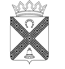 Н о в о р а х и н с к и е          вестиНаименование доходовКод бюджетной классификации2018 год2019 год2020 год12345ДОХОДЫ, ВСЕГО8381,085087047,013007173,66200Налоговые и неналоговые  доходы1 00 00000 00 0000 0004240,000004553,600004620,30000Налоговые доходы1112,400001153,100001197,00000Налоги на прибыль, доходы1 01 00000 00 0000 0001112,400001153,100001197,00000Налог на доходы физических лиц1 01 02000 01 0000 1101112,400001153,100001197,00000Налог на доходы физических лиц с доходов,  источником которых является налоговый агент, за исключением доходов, в отношении которых исчисление и уплата налога осуществляются в соответствии со статьями 227, 227.1 и 228 Налогового кодекса Российской Федерации1 01 02010 01 0000 1101110,400001151,100001195,00000Налог на доходы физических лиц с доходов, полученных от осуществления деятельности физическими лицами, зарегистрированными в качестве индивидуальных предпринимателей, нотариусов, занимающихся частной практикой, адвокатов, учредивших адвокатские кабинеты и других лиц, занимающихся частной практикой в соответствии со статьей 227 Налогового кодекса Российской Федерации1 01 02020 01 0000 1101,000001,000001,00000Налог на доходы физических лиц с доходов, полученных физическими лицами в соответствии со статьей 228 Налогового Кодекса Российской Федерации1 01 02030 01 0000 1101,000001,000001,00000НАЛОГИ НА ТОВАРЫ (РАБОТЫ, УСЛУГИ), РЕАЛИЗУЕМЫЕ НА ТЕРРИТОРИИ РОССИЙСКОЙ ФЕДЕРАЦИИ1 03 00000 00 0000 0001249,300001401,200001419,60000Акцизы по подакцизным товарам (продукции), производимым на территории Российской Федерации1 03 02000 01 0000 1101249,300001401,200001344,10000Доходы от уплаты акцизов на дизельное топливо, подлежащие распределению между бюджетами субъектов Российской Федерации и местными бюджетами с учетом установленных дифференцированных нормативов отчислений в местные бюджеты1 03 02230 01 0000 110472,60000525,10000540,00000Доходы от уплаты акцизов на моторные масла для дизельных и (или) карбюраторных (инжекторных) двигателей, подлежащие распределению между бюджетами субъектов Российской Федерации и местными бюджетами с учетом установленных дифференцированных нормативов отчислений в местные бюджеты1 03 02240 01 0000 1103,400003,700003,70000Доходы от уплаты акцизов на автомобильный бензин, подлежащие распределению между бюджетами субъектов Российской Федерации и местными бюджетами с учетом установленных дифференцированных нормативов отчислений в местные бюджеты1 03 02250 01 0000 110864,60000943,50000969,40000Доходы от уплаты акцизов на прямогонный бензин, подлежащие распределению между бюджетами субъектов Российской Федерации и местными бюджетами с учетом установленных дифференцированных нормативов отчислений в местные бюджеты1 03 02260 01 0000 110-91,30000-71,10000-93,50000НАЛОГИ НА СОВОКУПНЫЙ ДОХОД1 05 00000 00 0000 0000,100000,100000,10000Единый сельскохозяйственный налог1 05 30000 01 0000 1100,100000,100000,10000Единый сельскохозяйственный налог (за налоговые периоды, истекшие до 1 января 2011 года)1 05 03020 01 0000 1100,100000,100000,10000Налоги на имущество1 06 00000 00 0000 0001876,000001997,000002001,00000Налог на имущество физических лиц, взимаемый по ставкам, применяемым к объектам налогообложения, расположенным в границах сельских поселений1 06 01030 10 0000 11086,0000092,0000096,00000Земельный налог1 06 06000 00 0000 1101790,000001905,000001905,00000Земельный налог с организаций, обладающих земельным участком, расположенным в границах сельских поселений1 06 06033 10 0000 110700,00000715,00000715,00000Земельный налог с физических лиц, обладающих земельным участком, расположенным в границах сельских поселений1 06 06043 10 0000 1101090,000001190,000001190,00000Государственная пошлина1 08 00000 00 0000 0002,200002,200002,60000Государственная пошлина за совершение нотариальных действий должностными лицами органов местного самоуправления, уполномоченными в соответствии с законодательными актами Российской Федерации на совершение нотариальных действий1 08 04020 01 0000 1102,200002,200002,60000Штрафы, санкции, возмещение ущерба1 16 00000 00 0000 0000,000000,000000,00000Прочие поступления от денежных взысканий (штрафов) и иных сумм в возмещение ущерба, зачисляемые в бюджеты сельских поселений1 16 90050 10 0000 1400,000000,000000,00000Прочие неналоговые доходы1 17 00000 00 0000 0000,000000,000000,00000Невыясненные поступления1 17 01000 00 0000 1800,000000,000000,00000Невыясненные поступления, зачисляемые в бюджеты сельских поселений1 17 01050 10 0000 1800,000000,000000,00000Прочие неналоговые доходы1 17 05000 00 0000 1800,000000,000000,00000Прочие неналоговые доходы бюджетов сельских поселений1 17 05050 10 0000 1800,000000,000000,00000Безвозмездные поступления2 00 00000 00 0000 0004141,085082493,413002553,36200Безвозмездные поступления от других бюджетов бюджетной системы  Российской Федерации2 02 00000 00 0000 0004141,085082493,413002553,36200Дотации бюджетам сельских поселений на выравнивание бюджетной обеспеченности2 02 15001 10 0000 1512590,800001669,100001726,20000Субсидии  бюджетам бюджетной системы Российской Федерации(межбюджетные субсидии)2 02 20000 00 0000 1511341,00408648,00000648,00000Субсидии бюджетам сельских поселений на реализацию мероприятий по устойчивому развитию сельских территорий2 02 25567 10 0000 151476,400000,000000,00000Прочие субсидии бюджетам сельских поселений2 02 29999 10 0000 151864,60408648,00000648,00000Субсидии бюджетам сельских поселений на формирование муниципальных дорожных фондов2 02 29999 10 7152 151648,00000648,00000648,00000Субсидии бюджетам сельских поселений Новгородской области на реализацию проектов местных инициатив граждан2 02 29999 10 7209 151216,604080,000000,00000Субвенции бюджетам бюджетной системы Российской Федерации 2 02 30000 00 0000 151175,48100176,31300179,16200Субвенции бюджетам  сельских поселений на осуществление первичного  воинского учета на территориях, где отсутствуют военные комиссариаты2 02 35118 10 0000 15177,2810078,1130080,96200Субвенции бюджетам сельских поселений  на выполнение передаваемых полномочий субъектов Российской Федерации2 02 30024 10 0000 1510,500000,500000,50000Субвенция на возмещение затрат по содержанию штатных единиц, осуществляющих переданные полномочия области (по организации деятельности по сбору (в том числе раздельному сбору), транспортированию, обработке, утилизации, обезвреживанию и захоронению твердых коммунальных отходов)2 02 30024 10 7065 15197,7000097,7000097,70000Прочие межбюджетные трансферты, передаваемые бюджетам сельских поселений2 02 49999 10 0000 15133,800000,000000,00000Иные межбюджетные трансферты, городским м сельским поселениям области на частичную компенсацию дополнительных расходов повышения оплаты труда работников бюджетной сферы2 02 49999 10 7142 15133,800000,000000,00000НаименованиеРЗПрзЦСТВР2018 год2019 год2020 год12345678Жилищно-коммунальное хозяйство05002618,004081215,000001320,40000 Благоустройство05032618,004081215,000001320,40000Муниципальная программа «Устойчивое развитие сельских территорий в Новорахинском  сельском  поселении   на 2015 -2020 годы»050301 0 00 000002618,004081214,900001320,30000Подпрограмма «Развитие, реализация и поддержка  местных инициатив граждан, проживающих в сельской местности, в реализации общественно значимых проектов»050301 1 00 00000486,400000,010000,01000Реализация мероприятий подпрограммы «Развитие, реализация и поддержка  местных инициатив граждан, проживающих в сельской местности, в реализации общественно значимых проектов»050301 1 01 0000010,000000,010000,01000Софинансирование мероприятий  в рамках реализация подпрограммы «Развитие, реализация и поддержка  местных инициатив граждан, проживающих в сельской местности, в реализации общественно значимых проектов»050301 1 01 L556710,000000,010000,01000Иные закупки товаров, работ и услуг для обеспечения государственных (муниципальных) нужд050301 1 01 L556724010,000000,010000,01000Субсидия на реализацию мероприятий федеральной целевой программы «Устойчивое развитие сельских территорий в Новорахинском сельском поселении на 2015-2020 годы»05 0301 1 01 L5567476,400000,000000,00000Предоставление грантов на поддержку местных инициатив граждан, проживающих в сельской местности050301 1 01 L5567476,400000,000000,00000Иные закупки товаров, работ и услуг для обеспечения государственных (муниципальных) нужд050301 1 01 L5567240476,400000,000000,00000Подпрограмма «Организация благоустройства территорий населенных пунктов Новорахинского сельского поселения»050301 2 00 000002131,414081214,800001320,20000Уборка и озеленение территории Новорахинского сельского поселения050301 2 01 00000316,81000471,80000468,80000Реализация мероприятий подпрограммы «Организация благоустройства территорий населенных пунктов Новорахинского сельского поселения»050301 2 01 00000316,81000471,80000468,80000Иные закупки товаров, работ и услуг для обеспечения государственных (муниципальных) нужд050301 2 01 00000240316,81000471,80000468,80000Освещение улиц  в т. ч ремонт, приобретение и замена ламп050301 2 02 000001410,00000650,00000755,40000Реализация мероприятий подпрограммы «Организация благоустройства территорий населенных пунктов Новорахинского сельского поселения»050301 2 02 000001400,00000650,00000755,40000Иные закупки товаров, работ и услуг для обеспечения государственных (муниципальных) нужд 050301 2 02 000002401400,00000650,00000755,40000Иные бюджетные ассигнования050301 2 02 0000010,000000,000000,00000Уплата налогов, сборов и иных платежей050301 2 02 0000085010,000000,000000,00000Организация и содержание мест захоронения050301 2 03 0000060,0000045,0000040,00000Реализация мероприятий подпрограммы «Организация благоустройства территорий населенных пунктов Новорахинского сельского поселения»050301 2 03 0000060,0000045,0000040,00000Иные закупки товаров, работ и услуг для обеспечения государственных (муниципальных) нужд050301 2 03 0000024060,0000045,0000040,00000Соблюдение требований  исполнения нормативных правовых актов  органов местного самоуправления  сельского поселения 050301 2 05 00000100,0000048,0000056,000Реализация мероприятий подпрограммы «Организация благоустройства территорий населенных пунктов Новорахинского сельского поселения»050301 2 05 00000100,0000048,0000056,00000Иные закупки товаров, работ и услуг для обеспечения государственных (муниципальных) нужд050301 2 05 00000240100,0000048,0000056,00000Софинансирование субсидии  бюджетам городских и сельских  поселений на реализацию проектов местных инициатив граждан                по ограждению гражданского кладбища в     д. Старое Рахино Новорахинского сельского поселения в рамках  мероприятий   подпрограммы «Организация благоустройства территорий населенных пунктов Новорахинского сельского поселения»050301 2 06 S20907,000000,000000,00000Реализация мероприятий подпрограммы «Организация благоустройства территорий населенных пунктов Новорахинского сельского поселения» на реализацию проектов местных инициатив граждан по ограждению гражданского кладбища в  д. Старое Рахино Новорахинского сельского поселения050301 2 06 S20907,000000,000000,00000Иные закупки товаров, работ и услуг для обеспечения государственных (муниципальных) нужд050301 2 06 S20902407,000000,000000,00000Софинансирование субсидии  бюджетам городских и сельских  поселений на реализацию проектов местных инициатив граждан по ограждению гражданского кладбища в д. Локотско Новорахинского сельского поселения в рамках  мероприятий   подпрограммы «Организация благоустройства территорий населенных пунктов Новорахинского сельского поселения»050301 2 06 S20907,000000,000000,00000Реализация мероприятий подпрограммы «Организация благоустройства территорий населенных пунктов Новорахинского сельского поселения» на реализацию проектов местных инициатив граждан по ограждению гражданского кладбища в д. Локотско Новорахинского сельского поселения050301 2 06 S20907,000000,000000,00000Иные закупки товаров, работ и услуг для обеспечения государственных (муниципальных) нужд050301 2 06 S20902407,000000,000000,00000Софинансирование субсидии  бюджетам городских и сельских  поселений на реализацию проектов местных инициатив граждан по ограждению гражданского кладбища Новорахинского сельского поселения в               рамках  мероприятий   подпрограммы «Организация благоустройства территорий населенных пунктов Новорахинского сельского поселения»050301 2 06 S20907,000000,000000,00000Реализация мероприятий подпрограммы «Организация благоустройства территорий населенных пунктов Новорахинского сельского поселения» на реализацию проектов местных инициатив граждан по ограждению гражданского кладбища Новорахинского сельского поселения050301 2 06 S20907,000000,000000,00000Иные закупки товаров, работ и услуг для обеспечения государственных (муниципальных) нужд050301 2 06 S20902407,000000,000000,00000Софинансирование субсидии  бюджетам городских и сельских  поселений на реализацию проектов местных инициатив граждан ТОС «Ветеран»  на   приобретение энергосберегающих светильников уличного освещения  в количестве не менее 10 штук  для освещения населённых пунктов Ламерье и Федосовичи  в  рамках  мероприятий   подпрограммы «Организация благоустройства территорий населенных пунктов Новорахинского сельского поселения»050301 2 06 S20907,000000,000000,00000Реализация мероприятий подпрограммы «Организация благоустройства территорий населенных пунктов Новорахинского сельского поселения» на реализацию проектов местных инициатив граждан ТОС «Ветеран»  на   приобретении  энергосберегающих светильников уличного освещения  в количестве не менее 10 штук  для освещения населённых пунктов Ламерье и Федосовичи050301 2 06 S20907,000000,000000,00000Иные закупки товаров, работ и услуг для обеспечения государственных (муниципальных) нужд050301 2 06 S20902407,000000,000000,00000Субсидии бюджетам сельских поселений Новгородской области на реализацию проектов местных инициатив граждан по ограждению гражданского кладбища в     д. Старое Рахино Новорахинского сельского поселения в рамках  мероприятий   подпрограммы «Организация благоустройства территорий населенных пунктов Новорахинского сельского поселения»050301 2 06 7209054,151020,000000,00000Реализация мероприятий подпрограммы «Организация благоустройства территорий населенных пунктов Новорахинского сельского поселения» на реализацию проектов местных инициатив граждан по ограждению гражданского кладбища в     д. Старое Рахино Новорахинского сельского поселения 050301 2 06 7209054,151020,000000,00000Иные закупки товаров, работ и услуг для обеспечения государственных (муниципальных) нужд050301 2 06 7209024054,151020,000000,00000Субсидии бюджетам сельских поселений Новгородской области на реализацию проектов местных инициатив граждан по ограждению гражданского кладбища в д. Локотско Новорахинского сельского поселения в рамках  мероприятий   подпрограммы «Организация благоустройства территорий населенных пунктов Новорахинского сельского поселения»050301 2 06 7209054,151020,000000,00000Реализация мероприятий подпрограммы «Организация благоустройства территорий населенных пунктов Новорахинского сельского поселения» на реализацию проектов местных инициатив граждан по ограждению гражданского кладбища в д. Локотско Новорахинского сельского поселения 050301 2 06 7209054,151020,000000,00000Иные закупки товаров, работ и услуг для обеспечения государственных (муниципальных) нужд050301 2 06 7209024054,151020,000000,00000Субсидии бюджетам сельских поселений Новгородской области на реализацию проектов местных инициатив граждан по ограждению гражданского кладбища Новорахинского сельского поселения в               рамках  мероприятий   подпрограммы «Организация благоустройства территорий населенных пунктов Новорахинского сельского поселения»050301 2 06 7209054,151020,0000,000Реализация мероприятий подпрограммы «Организация благоустройства территорий населенных пунктов Новорахинского сельского поселения» на реализацию проектов местных инициатив граждан по ограждению гражданского кладбища Новорахинского сельского поселения 050301 2 06 7209054,151020,000000,00000Иные закупки товаров, работ и услуг для обеспечения государственных (муниципальных) нужд050301 2 06 7209024054,151020,000000,00000Субсидии бюджетам сельских поселений Новгородской области на реализацию проектов местных инициатив граждан ТОС «Ветеран»  на   приобретение энергосберегающих светильников уличного освещения  в количестве не менее 10 штук  для освещения населённых пунктов Ламерье и Федосовичи  в  рамках  мероприятий   подпрограммы «Организация благоустройства территорий населенных пунктов Новорахинского сельского поселения»050301 2 06 7209054,151020,000000,00000Реализация мероприятий подпрограммы «Организация благоустройства территорий населенных пунктов Новорахинского сельского поселения» на реализацию проектов местных инициатив граждан ТОС «Ветеран»  на   приобретение энергосберегающих светильников уличного освещения  в количестве не менее 10 штук  для освещения населённых пунктов Ламерье и Федосовичи  050301 2 06 7209054,151020,000000,00000Иные закупки товаров, работ и услуг для обеспечения государственных (муниципальных) нужд050301 2 06 7209024054,151020,000000,00000Подпрограмма «Развитие малого и среднего предпринимательства в Новорахинском сельском поселении по 2016-2020 годы»050301 6 00 000000,090000,090000,09000Реализация мероприятий подпрограммы «Развитие малого и среднего предпринимательства в Новорахинском сельском поселении по 2016-2020 годы»050301 6 01 000000,090000,090000,09000Иные закупки товаров, работ и услуг для обеспечения государственных (муниципальных) нужд050301 6 01 000002400,090000,090000,09000Муниципальная программа «Развитие и совершенствование форм местного самоуправления на  территории Новорахинского сельского поселения на 2015-2020 г.г.»050305 0 00 000000,100000,100000,10000Реализация мероприятий муниципальной программы «Развитие и совершенствование форм местного самоуправления на  территории Новорахинского сельского поселения на 2015-2020 г.г.»050305 0 01 000000,100000,100000,10000Иные закупки товаров, работ и услуг для обеспечения государственных (муниципальных) нужд050305 0 01 000002400,100000,100000,10000Всего расходов8719,985087047,013007173,66200НаименованиеГлаваРЗПрзЦСТВР2018 год2019 год2020 год123456789Жилищно-коммунальное хозяйство44505002618,004081215,000001320,40000 Благоустройство44505032618,004081215,000001320,40000Муниципальная программа «Устойчивое развитие сельских территорий в Новорахинском  сельском  поселении   на 2015 -2020 годы»445050301 0 00 000002618,004081214,900001320,30000Подпрограмма «Развитие, реализация и поддержка  местных инициатив граждан, проживающих в сельской местности, в реализации общественно значимых проектов»445050301 1 00 00000486,400000,010000,01000Реализация мероприятий подпрограммы «Развитие, реализация и поддержка  местных инициатив граждан, проживающих в сельской местности, в реализации общественно значимых проектов»445050301 1 01 0000010,000000,010000,01000Софинансирование мероприятий  в рамках реализация подпрограммы «Развитие, реализация и поддержка  местных инициатив граждан, проживающих в сельской местности, в реализации общественно значимых проектов»445050301 1 01 L556710,000000,010000,01000Иные закупки товаров, работ и услуг для обеспечения государственных (муниципальных) нужд445050301 1 01 L556724010,000000,010000,01000Субсидия на реализацию мероприятий федеральной целевой программы «Устойчивое развитие сельских территорий в Новорахинском сельском поселении на 2015-2020 годы»44505 0301 1 01 L5567476,400000,000000,00000Предоставление грантов на поддержку местных инициатив граждан, проживающих в сельской местности445050301 1 01 L5567476,400000,000000,00000Иные закупки товаров, работ и услуг для обеспечения государственных (муниципальных) нужд445050301 1 01 L5567240476,400000,000000,00000Подпрограмма «Организация благоустройства территорий населенных пунктов Новорахинского сельского поселения»445050301 2 00 000002131,414081214,800001320,20000Уборка и озеленение территории Новорахинского сельского поселения445050301 2 01 00000316,81000471,80000468,80000Реализация мероприятий подпрограммы «Организация благоустройства территорий населенных пунктов Новорахинского сельского поселения»445050301 2 01 00000316,81000471,80000468,80000Иные закупки товаров, работ и услуг для обеспечения государственных (муниципальных) нужд445050301 2 01 00000240316,81000471,80000468,80000Освещение улиц  в т. ч ремонт, приобретение и замена ламп445050301 2 02 000001410,00000650,00000755,40000Реализация мероприятий подпрограммы «Организация благоустройства территорий населенных пунктов Новорахинского сельского поселения»445050301 2 02 000001400,00000650,00000755,40000Иные закупки товаров, работ и услуг для обеспечения государственных (муниципальных) нужд 445050301 2 02 000002401400,00000650,00000755,40000Иные бюджетные ассигнования445050301 2 02 0000010,000000,000000,00000Уплата налогов, сборов и иных платежей445050301 2 02 0000085010,000000,000000,00000Организация и содержание мест захоронения050301 2 03 0000060,0000045,0000040,00000Реализация мероприятий подпрограммы «Организация благоустройства территорий населенных пунктов Новорахинского сельского поселения»445050301 2 03 0000060,0000045,0000040,00000Иные закупки товаров, работ и услуг для обеспечения государственных (муниципальных) нужд445050301 2 03 0000024060,0000045,0000040,00000Соблюдение требований  исполнения нормативных правовых актов  органов местного самоуправления  сельского поселения 445050301 2 05 00000100,0000048,0000056,00000Реализация мероприятий подпрограммы «Организация благоустройства территорий населенных пунктов Новорахинского сельского поселения»445050301 2 05 00000100,0000048,0000056,00000Иные закупки товаров, работ и услуг для обеспечения государственных (муниципальных) нужд445050301 2 05 00000240100,0000048,0000056,00000Софинансирование субсидии  бюджетам городских и сельских  поселений на реализацию проектов местных инициатив граждан                по ограждению гражданского кладбища в     д. Старое Рахино Новорахинского сельского поселения в рамках  мероприятий   подпрограммы «Организация благоустройства территорий населенных пунктов Новорахинского сельского поселения»445050301 2 06 S20907,000000,000000,00000Реализация мероприятий подпрограммы «Организация благоустройства территорий населенных пунктов Новорахинского сельского поселения» на реализацию проектов местных инициатив граждан по ограждению гражданского кладбища в  д. Старое Рахино Новорахинского сельского поселения445050301 2 06 S20907,000000,000000,00000Иные закупки товаров, работ и услуг для обеспечения государственных (муниципальных) нужд445050301 2 06 S20902407,000000,000000,00000Софинансирование субсидии  бюджетам городских и сельских  поселений на реализацию проектов местных инициатив граждан по ограждению гражданского кладбища в д. Локотско Новорахинского сельского поселения в рамках  мероприятий   подпрограммы «Организация благоустройства территорий населенных пунктов Новорахинского сельского поселения»445050301 2 06 S20907,000000,000000,00000Реализация мероприятий подпрограммы «Организация благоустройства территорий населенных пунктов Новорахинского сельского поселения» на реализацию проектов местных инициатив граждан по ограждению гражданского кладбища в д. Локотско Новорахинского сельского поселения445050301 2 06 S20907,000000,000000,00000Иные закупки товаров, работ и услуг для обеспечения государственных (муниципальных) нужд445050301 2 06 S20902407,000000,000000,00000Софинансирование субсидии  бюджетам городских и сельских  поселений на реализацию проектов местных инициатив граждан по ограждению гражданского кладбища Новорахинского сельского поселения в               рамках  мероприятий   подпрограммы «Организация благоустройства территорий населенных пунктов Новорахинского сельского поселения»445050301 2 06 S20907,000000,000000,00000Реализация мероприятий подпрограммы «Организация благоустройства территорий населенных пунктов Новорахинского сельского поселения» на реализацию проектов местных инициатив граждан по ограждению гражданского кладбища Новорахинского сельского поселения445050301 2 06 S20907,000000,000000,00000Иные закупки товаров, работ и услуг для обеспечения государственных (муниципальных) нужд445050301 2 06 S20902407,000000,000000,00000Софинансирование субсидии  бюджетам городских и сельских  поселений на реализацию проектов местных инициатив граждан ТОС «Ветеран»  на   приобретение энергосберегающих светильников уличного освещения  в количестве не менее 10 штук  для освещения населённых пунктов Ламерье и Федосовичи  в  рамках  мероприятий   подпрограммы «Организация благоустройства территорий населенных пунктов Новорахинского сельского поселения»445050301 2 06 S20907,000000,000000,00000Реализация мероприятий подпрограммы «Организация благоустройства территорий населенных пунктов Новорахинского сельского поселения» на реализацию проектов местных инициатив граждан ТОС «Ветеран»  на   приобретении  энергосберегающих светильников уличного освещения  в количестве не менее 10 штук  для освещения населённых пунктов Ламерье и Федосовичи445050301 2 06 S20907,000000,000000,00000Иные закупки товаров, работ и услуг для обеспечения государственных (муниципальных) нужд445050301 2 06 S20902407,000000,000000,00000Субсидии бюджетам сельских поселений Новгородской области на реализацию проектов местных инициатив граждан по ограждению гражданского кладбища в     д. Старое Рахино Новорахинского сельского поселения в рамках  мероприятий   подпрограммы «Организация благоустройства территорий населенных пунктов Новорахинского сельского поселения»445050301 2 06 7209054,151020,000000,00000Реализация мероприятий подпрограммы «Организация благоустройства территорий населенных пунктов Новорахинского сельского поселения» на реализацию проектов местных инициатив граждан по ограждению гражданского кладбища в     д. Старое Рахино Новорахинского сельского поселения 445050301 2 06 7209054,151020,000000,00000Иные закупки товаров, работ и услуг для обеспечения государственных (муниципальных) нужд445050301 2 06 7209024054,151020,000000,00000Субсидии бюджетам сельских поселений Новгородской области на реализацию проектов местных инициатив граждан по ограждению гражданского кладбища в д. Локотско Новорахинского сельского поселения в рамках  мероприятий   подпрограммы «Организация благоустройства территорий населенных пунктов Новорахинского сельского поселения»445050301 2 06 7209054,151020,000000,00000Реализация мероприятий подпрограммы «Организация благоустройства территорий населенных пунктов Новорахинского сельского поселения» на реализацию проектов местных инициатив граждан по ограждению гражданского кладбища в д. Локотско Новорахинского сельского поселения 445050301 2 06 7209054,151020,000000,00000Иные закупки товаров, работ и услуг для обеспечения государственных (муниципальных) нужд445050301 2 06 7209024054,151020,000000,00000Субсидии бюджетам сельских поселений Новгородской области на реализацию проектов местных инициатив граждан по ограждению гражданского кладбища Новорахинского сельского поселения в               рамках  мероприятий   подпрограммы «Организация благоустройства территорий населенных пунктов Новорахинского сельского поселения»445050301 2 06 7209054,151020,0000,000Реализация мероприятий подпрограммы «Организация благоустройства территорий населенных пунктов Новорахинского сельского поселения» на реализацию проектов местных инициатив граждан по ограждению гражданского кладбища Новорахинского сельского поселения 445050301 2 06 7209054,151020,000000,00000Иные закупки товаров, работ и услуг для обеспечения государственных (муниципальных) нужд445050301 2 06 7209024054,151020,000000,00000Субсидии бюджетам сельских поселений Новгородской области на реализацию проектов местных инициатив граждан ТОС «Ветеран»  на   приобретение энергосберегающих светильников уличного освещения  в количестве не менее 10 штук  для освещения населённых пунктов Ламерье и Федосовичи  в  рамках  мероприятий   подпрограммы «Организация благоустройства территорий населенных пунктов Новорахинского сельского поселения»445050301 2 06 7209054,151020,000000,00000Реализация мероприятий подпрограммы «Организация благоустройства территорий населенных пунктов Новорахинского сельского поселения» на реализацию проектов местных инициатив граждан ТОС «Ветеран»  на   приобретение энергосберегающих светильников уличного освещения  в количестве не менее 10 штук  для освещения населённых пунктов Ламерье и Федосовичи  445050301 2 06 7209054,151020,000000,00000Иные закупки товаров, работ и услуг для обеспечения государственных (муниципальных) нужд445050301 2 06 7209024054,151020,000000,00000Подпрограмма «Развитие малого и среднего предпринимательства в Новорахинском сельском поселении по 2016-2020 годы»445050301 6 00 000000,090000,090000,09000Реализация мероприятий подпрограммы «Развитие малого и среднего предпринимательства в Новорахинском сельском поселении по 2016-2020 годы»445050301 6 01 000000,090000,090000,09000Иные закупки товаров, работ и услуг для обеспечения государственных (муниципальных) нужд445050301 6 01 000002400,090000,090000,09000Муниципальная программа «Развитие и совершенствование форм местного самоуправления на  территории Новорахинского сельского поселения на 2015-2020 г.г.»445050305 0 00 000000,100000,100000,10000Реализация мероприятий муниципальной программы «Развитие и совершенствование форм местного самоуправления на  территории Новорахинского сельского поселения на 2015-2020 г.г.»445050305 0 01 000000,100000,100000,10000Иные закупки товаров, работ и услуг для обеспечения государственных (муниципальных) нужд445050305 0 01 000002400,100000,100000,10000Всего расходов4458719,985087047,013007173,66200НаименованиеЦелевая статья расходовРаз-делПод-раз-делВид рас-хода2018 год2019 год2020 год12345678Муниципальная программа «Устойчивое развитие сельских территорий в Новорахинском  сельском  поселении   на 2015 -2020 годы»01 0 00 000002906,204081603,200001708,60000Подпрограмма «Развитие, реализация и поддержка  местных инициатив граждан, проживающих в сельской местности, в реализации общественно значимых проектов»01 1 00 0000005486,400000,010000,01000Софинансирование мероприятий  в рамках реализация подпрограммы «Развитие, реализация и поддержка  местных инициатив граждан, проживающих в сельской местности, в реализации общественно значимых проектов»01 1 01 L5567050310,000000,010000,01000Реализация мероприятий подпрограммы «Развитие, реализация и поддержка  местных инициатив граждан, проживающих в сельской местности, в реализации общественно значимых проектов»01 1 01 L5567050310,000000,010000,01000Иные закупки товаров, работ и услуг для обеспечения государственных (муниципальных) нужд01 1 01 L5567050324010,0000010,0000010,00000Субсидия на реализацию мероприятий федеральной целевой программы «Устойчивое развитие сельских территорий в Новорахинском сельском поселении на 2015-2020 годы»01 1 01 L55670503476,400000,000000,00000Предоставление грантов на поддержку местных инициатив граждан, проживающих в сельской местности01 1 01 L55670503476,400000,000000,00000Иные закупки товаров, работ и услуг для обеспечения государственных (муниципальных) нужд01 1 01 L55670503240476,400000,000000,00000Подпрограмма «Организация благоустройства территорий населенных пунктов Новорахинского сельского поселения»01 2 00 000002131,414081214,800001320,20000Реализация мероприятий подпрограммы «Организация благоустройства территорий населенных пунктов Новорахинского сельского поселения»01 2 01 0000005\316,81000471,80000468,80000Уборка и озеленение территории Новорахинского сельского поселения01 2 01 000000503\316,81000471,80000468,80000Обкос населенных пунктов, ремонт элементов благоустройства 01 2 01 000000503316,81000471,80000468,80000Иные закупки товаров, работ и услуг для обеспечения государственных (муниципальных) нужд01 2 01 000000503240316,81000471,80000468,80000Реализация мероприятий подпрограммы «Организация благоустройства территорий населенных пунктов Новорахинского сельского поселения»01 2 02 00000051410,00000650,00000755,40000Освещение улиц  в т.ч ремонт, приобретение и замена ламп01 2 02 0000005031410,00000650,00000755,40000Приобретение, замена, ремонт элементов освещения, плата за приобретенную э/энергию01 2 02 0000005031400,00000650,00000755,40000Иные закупки товаров, работ и услуг для обеспечения государственных (муниципальных) нужд01 2 02 0000005032401400,00000650,00000755,40000Иные бюджетные ассигнования01 2 02 00000050310,000000,000000,00000Уплата налогов, сборов и иных платежей01 2 02 00000050385010,000000,000000,00000Реализация мероприятий подпрограммы «Организация благоустройства территорий населенных пунктов Новорахинского сельского поселения»01 2 03 000000560,0000045,0000040,00000Организация и содержание мест захоронения01 2 03 00000050360,0000045,0000040,00000Уборка территорий мест захоронения01 2 03 00000050360,0000045,0000040,00000Иные закупки товаров, работ и услуг для обеспечения государственных (муниципальных) нужд01 2 03 00000050324060,0000045,0000040,00000Соблюдение требований  исполнения нормативных правовых актов  органов местного самоуправления  сельского поселения01 2 00 000000503100,0000048,0000056,00000Реализация мероприятий подпрограммы «Организация благоустройства территорий населенных пунктов Новорахинского сельского поселения»01 2 05 000000503100,0000048,0000056,00000Иные закупки товаров, работ и услуг для обеспечения государственных (муниципальных) нужд01 2 05 000000503240100,0000048,0000056,00000Софинансирование субсидии  бюджетам городских и сельских  поселений на реализацию проектов местных инициатив граждан                по ограждению гражданского кладбища в     д. Старое Рахино Новорахинского сельского поселения в рамках  мероприятий   подпрограммы «Организация благоустройства территорий населенных пунктов Новорахинского сельского поселения»01 2 06 0000005037,000000,000000,00000Реализация мероприятий подпрограммы «Организация благоустройства территорий населенных пунктов Новорахинского сельского поселения» на реализацию проектов местных инициатив граждан по ограждению гражданского кладбища в  д. Старое Рахино Новорахинского сельского поселения01 2 06 0000005037,000000,000000,00000Иные закупки товаров, работ и услуг для обеспечения государственных (муниципальных) нужд01 2 06 0000005032407,000000,000000,00000Софинансирование субсидии  бюджетам городских и сельских  поселений на реализацию проектов местных инициатив граждан по ограждению гражданского кладбища в д. Локотско Новорахинского сельского поселения в рамках  мероприятий   подпрограммы «Организация благоустройства территорий населенных пунктов Новорахинского сельского поселения»01 2 06 0000005037,000000,000000,00000Реализация мероприятий подпрограммы «Организация благоустройства территорий населенных пунктов Новорахинского сельского поселения» на реализацию проектов местных инициатив граждан по ограждению гражданского кладбища в д. Локотско Новорахинского сельского поселения01 2 06 0000005037,000000,000000,00000Иные закупки товаров, работ и услуг для обеспечения государственных (муниципальных) нужд01 2 06 0000005032407,000000,000000,00000Софинансирование субсидии  бюджетам городских и сельских  поселений на реализацию проектов местных инициатив граждан по ограждению гражданского кладбища Новорахинского сельского поселения  в       рамках  мероприятий   подпрограммы «Организация благоустройства территорий населенных пунктов Новорахинского сельского поселения»01 2 06 0000005037,000000,000000,00000Реализация мероприятий подпрограммы «Организация благоустройства территорий населенных пунктов Новорахинского сельского поселения» на реализацию проектов местных инициатив граждан по ограждению гражданского кладбища Новорахинского сельского поселения01 2 06 0000005037,000000,000000,00000Иные закупки товаров, работ и услуг для обеспечения государственных (муниципальных) нужд01 2 06 0000005032407,000000,000000,00000Софинансирование субсидии  бюджетам городских и сельских  поселений на реализацию проектов местных инициатив граждан ТОС «Ветеран»  на   приобретении  энергосберегающих светильников уличного освещения  в количестве не менее 10 штук  для освещения населённых пунктов Ламерье и Федосовичи   в   рамках  мероприятий   подпрограммы «Организация благоустройства территорий населенных пунктов Новорахинского сельского поселения»01 2 06 0000005037,000000,000000,00000Реализация мероприятий подпрограммы «Организация благоустройства территорий населенных пунктов Новорахинского сельского поселения» на реализацию проектов местных инициатив граждан ТОС «Ветеран»  на  приобретении  энергосберегающих светильников уличного освещения  в количестве не менее 10 штук  для освещения населённых пунктов Ламерье и Федосовичи01 2 06 0000005037,000000,000000,00000Иные закупки товаров, работ и услуг для обеспечения государственных (муниципальных) нужд01 2 06 0000005032407,000000,000000,00000Субсидии бюджетам сельских поселений Новгородской области на реализацию проектов местных инициатив граждан по ограждению гражданского кладбища в     д. Старое Рахино Новорахинского сельского поселения в рамках  мероприятий   подпрограммы «Организация благоустройства территорий населенных пунктов Новорахинского сельского поселения»01 2 06 72090050354,151020,000000,00000Реализация мероприятий подпрограммы «Организация благоустройства территорий населенных пунктов Новорахинского сельского поселения» на реализацию проектов местных инициатив граждан по ограждению гражданского кладбища в     д. Старое Рахино Новорахинского сельского поселения 01 2 06 72090050354,151020,000000,00000Иные закупки товаров, работ и услуг для обеспечения государственных (муниципальных) нужд01 2 06 72090050324054,151020,000000,00000Субсидии бюджетам сельских поселений Новгородской области на реализацию проектов местных инициатив граждан по ограждению гражданского кладбища в д. Локотско Новорахинского сельского поселения в рамках  мероприятий   подпрограммы «Организация благоустройства территорий населенных пунктов Новорахинского сельского поселения»01 2 06 72090050354,151020,000000,00000Реализация мероприятий подпрограммы «Организация благоустройства территорий населенных пунктов Новорахинского сельского поселения» на реализацию проектов местных инициатив граждан по ограждению гражданского кладбища в д. Локотско Новорахинского сельского поселения 01 2 06 72090050354,151020,000000,00000Иные закупки товаров, работ и услуг для обеспечения государственных (муниципальных) нужд01 2 06 72090050324054,151020,000000,00000Субсидии бюджетам сельских поселений Новгородской области на реализацию проектов местных инициатив граждан по ограждению гражданского кладбища Новорахинского сельского поселения  в       рамках  мероприятий   подпрограммы «Организация благоустройства территорий населенных пунктов Новорахинского сельского поселения»01 2 06 72090050354,151020,000000,00000Реализация мероприятий подпрограммы «Организация благоустройства территорий населенных пунктов Новорахинского сельского поселения» на реализацию проектов местных инициатив граждан по ограждению гражданского кладбища Новорахинского сельского поселения  01 2 06 72090050354,151020,000000,00000Иные закупки товаров, работ и услуг для обеспечения государственных (муниципальных) нужд01 2 06 72090050324054,151020,000000,00000Субсидии бюджетам сельских поселений Новгородской области на реализацию проектов местных инициатив граждан ТОС «Ветеран»  на   приобретении  энергосберегающих светильников уличного освещения  в количестве не менее 10 штук  для освещения населённых пунктов Ламерье и Федосовичи   01 2 06 72090050354,151020,000000,00000Реализация мероприятий подпрограммы «Организация благоустройства территорий населенных пунктов Новорахинского сельского поселения» на реализацию проектов местных инициатив граждан ТОС «Ветеран»  на   приобретении  энергосберегающих светильников уличного освещения  в количестве не менее 10 штук  для освещения населённых пунктов Ламерье и Федосовичи   в   рамках  мероприятий   подпрограммы «Организация благоустройства территорий населенных пунктов Новорахинского сельского поселения»01 2 06 72090050354,151020,000000,00000Иные закупки товаров, работ и услуг для обеспечения государственных (муниципальных) нужд01 2 06 72090050324054,151020,000000,00000Подпрограмма « Развитие физической культуры и спорта, организация досуга и обеспечение услугами  культуры жителей Новорахинского сельского поселения»01 3 00 0000013,0000013,0000013,00000Мероприятия в области спорта и физической культуры01 3 01 00000116,000006,000006,00000Обеспечение игровых спортивных площадок спортивным инвентарём, благоустройство01 3 01 0000011016,000006,000006,00000Иные закупки товаров, работ и услуг для обеспечения государственных (муниципальных) нужд01 3 01 0000011012406,000006,000006,00000Организация и осуществление мероприятий по работе с детьми и молодёжью01 3 02 0000007072,000002,000002,00000Проведение мероприятий для детей и молодежи01 3 02 0000007072,000002,000002,00000Иные закупки товаров, работ и услуг для обеспечения государственных (муниципальных) нужд01 3 02 0000007072402,000002,000002,00000Создание условий для организации досуга и обеспечение жителей поселения услугами организаций культуры01 3 03 0000008015,000005,000005,00000Государственная поддержка в сфере культуры и кинематографии01 3 03 0000008015,000005,000005,00000Иные закупки товаров, работ и услуг для обеспечения государственных (муниципальных) нужд01 3 03 0000008012405,000005,000005,00000Подпрограмма  «Обеспечение первичных мер пожарной безопасности в Новорахинском сельском поселении»01 4 00 0000026,9000026,9000026,90000Реализация мероприятий подпрограммы «Обеспечение первичных мер пожарной безопасности в Новорахинском сельском поселении»01 4 01 000000326,9000026,9000026,90000Усиление противопожарной защиты объектов и населенных пунктов Новорахинского сельского поселения01 4 01 00000031026,9000026,9000026,90000Оснащение первичными средствами пожаротушения, постройка водоемов01 4 01 00000031026,9000026,9000026,90000Иные закупки товаров, работ и услуг для обеспечения государственных (муниципальных) нужд01 4 01 00000031024026,9000026,9000026,90000Подпрограмма «Энергосбережение и повышение  энергетической эффективности  на территории Новорахинского сельского поселения»01 5 00 00000248,40000348,40000348,40000Реализация мероприятий подпрограммы «Энергосбережение и повышение  энергетической эффективности  на территории Новорахинского сельского поселения»01 5 01 0000001248,40000348,40000348,40000Проведение технических мероприятий ,направленных на снижение энергозатрат и повышение энергоэффективности в бюджетной сфере01 5 01 000000113248,40000348,40000348,40000Замена приборов накаливания на энергосберегающие01 5 01 000000113248,40000348,40000348,40000Иные закупки товаров, работ и услуг для обеспечения государственных (муниципальных) нужд01 5 01 000000113240248,40000348,40000348,40000Подпрограмма «Развитие малого и среднего предпринимательства в Новорахинском сельском поселении по 2016-2020 годы»01 6 00 000000,090000,090000,09000Реализация мероприятий подпрограммы «Развитие малого и среднего предпринимательства в Новорахинском сельском поселении по 2016-2020 годы»01 6 01 00000050,090000,090000,09000Создание благоприятной среды для развития малого и среднего бизнеса01 6 01 0000005030,090000,090000,09000Содействие и привлечение субъектов малого и среднего предпринимательства поселения к участию01 6 01 0000005030,090000,090000,09000Иные закупки товаров, работ и услуг для обеспечения государственных (муниципальных) нужд01 6 01 0000005032400,090000,090000,09000Муниципальная программа «Развитие информатизации на территории Новорахинского сельского поселения на 2016-2020 годы»02 0 00 00000198,50000198,50000198,50000Реализация муниципальной программы «Развитие информатизации на территории Новорахинского сельского поселения на 2016-2020 годы»02 0 01 000000174,2000074,2000074,20000Расширение телекоммуникационной инфраструктуры02 0 01 00000011374,2000074,2000074,20000Доступ к сети интернет ,предоставление абонентской линии местного соединения02 0 01 00000011374,2000074,2000074,20000Иные закупки товаров, работ и услуг для обеспечения государственных (муниципальных) нужд02 0 01 00000011324074,2000074,2000074,20000Реализация муниципальной программы «Развитие информатизации на территории Новорахинского сельского поселения на 2016-2020 годы»02 0 02 0000001115,10000115,10000115,10000Модернизация сетевого оборудования и компьютерной техники, формирование системы защиты информации в муниципальной информационной системе02 0 02 000000113115,10000115,10000115,10000Приобретение неисключительных прав, обеспечение безопасности информационной телекоммуникационной инфраструктуры02 0 02 000000113115,10000115,10000115,10000Иные закупки товаров, работ и услуг для обеспечения государственных (муниципальных) нужд02 0 02 000000113240115,10000115,10000115,10000Реализация муниципальной программы «Развитие информатизации на территории Новорахинского сельского поселения на 2016-2020 годы»02 0 03 00000019,200009,200009,20000Поддержание в активном состоянии официального сайта поселения и информирование через СМИ граждан о деятельности местного самоуправления02 0 03 0000001139,200009,200009,20000Развитие, сопровождение , поддержка, домен официального сайта, СМИ02 0 03 0000001139,200009,200009,20000Иные закупки товаров, работ и услуг для обеспечения государственных (муниципальных) нужд02 0 03 0000001132409,200009,200009,20000Муниципальная программа «Повышение эффективности бюджетных  расходов Новорахинского  сельского  поселения   на 2014 -2020 годы»03 0 00 000000,100000,100000,10000Реализация муниципальной программы «Повышение эффективности бюджетных  расходов Новорахинского  сельского  поселения   на 2014 -2020 годы»03 0 04 00000010,100000,100000,10000Обеспечение деятельности Администрации сельского поселения03 0 04 0000001130,100000,100000,10000Профессиональная подготовка и повышение квалификации муниципальных служащих03 0 04 0000001130,100000,100000,10000Иные закупки товаров, работ и услуг для обеспечения государственных (муниципальных) нужд03 0 04 0000001132400,100000,100000,10000Муниципальная программа «Осуществление дорожной деятельности на территории Новорахинского сельского поселения на 2014-2020 годы»04 0 00 000002236,200002049,200002067,60000Реализация муниципальной программы «Осуществление дорожной деятельности на территории Новорахинского сельского поселения на 2014-2020 годы»04 0 00 00000042236,200002049,200002067,60000Содержание и ремонт автомобильных дорог общего пользования местного значения в границах населенных пунктов Новорахинского сельского поселения, в том числе проведение технической инвентаризации и изготовление технической документации04 0 03 0000004091554,100001367,100001385,50000Иные закупки товаров, работ и услуг для обеспечения государственных (муниципальных) нужд04 0 03 0000004092401554,100001367,100001385,50000Ремонт автомобильных дорог общего пользования местного значения в границах населённых пунктов Новорахинского сельского поселения04 0 00 715200409648,00000648,00000648,00000Иные закупки товаров, работ и услуг для обеспечения государственных (муниципальных) нужд04 0 00 715200409240648,00000648,00000648,00000Софинансирование субсидии бюджетам городских и сельских поселений на формирование муниципальных дорожных фондов04 0 00 S1520040934,1000034,1000034,10000Иные закупки товаров, работ и услуг для обеспечения государственных (муниципальных) нужд04 0 00 S1520040924034,1000034,1000034,10000Муниципальная программа «Развитие и совершенствование форм местного самоуправления на  территории Новорахинского сельского поселения на 2015-2020 г.г.»05 0 00 000000,100000,100000,10000Реализация мероприятий муниципальной программы «Развитие и совершенствование форм местного самоуправления на  территории Новорахинского сельского поселения на 2015-2020 г.г.»05 0 01 00000050,100000,100000,10000Оказание моральной, материальной и финансовой поддержки стимулирующего характера ТОС05 0 01 0000005030,100000,100000,10000Иные закупки товаров, работ и услуг для обеспечения государственных (муниципальных) нужд05 0 01 0000005032400,100000,100000,10000Непрограммные расходы99 0 00 00000Национальная оборона99 0 00 5118077,2810078,1130080,96200Мобилизационная и вневойсковая подготовка99 0 00 511800277,2810078,1130080,96200Осуществление первичного воинского учета на территориях, где отсутствуют военные комиссариаты99 0 00 51180020377,2810078,1130080,96200Расходы на выплату персоналу государственных (муниципальных) органов99 0 00 51180020312070,7660070,7660072,81500Иные закупки товаров, работ и услуг для обеспечения муниципальных нужд99 0 00 5118002032406,515007,347008,14700Доплаты к пенсиям муниципальных служащих99 0 00 6101081,6000081,6000081,60000Социальная политика99 0 00 610101081,6000081,6000081,60000Пенсионное обеспечение99 0 00 61010100181,6000081,6000081,60000Публичные нормативные социальные выплаты гражданам99 0 00 61010100131081,6000081,6000081,60000Возмещение затрат по содержанию штатных единиц, осуществляющих переданные отдельные государственные полномочия области99 0 00 7028097,7000097,7000097,70000Общегосударственные вопросы99 0 00 702800197,7000097,7000097,70000Другие общегосударственные вопросы99 0 00 70280011397,7000097,7000097,70000Функционирование Правительства Российской Федерации, высших исполнительных органов государственной власти субъектов Российской Федерации, местных администраций99 0 00 70280011397,7000097,7000097,70000Расходы на выплаты персоналу государственных (муниципальных) органов99 0 00 70280011312094,7000094,7000094,70000Иные закупки товаров, работ и услуг для обеспечения государственных (муниципальных) нужд99 0 00 7028001132403,000003,000003,00000Осуществление отдельных государственных полномочий по определению перечня должностных лиц, уполномоченных составлять протоколы об административных правонарушениях в отношении граждан99 0 00 706500,500000,500000,50000Общегосударственные расходы99 0 00 70650010,500000,500000,50000Другие общегосударственные вопросы99 0 00 7065001130,500000,500000,50000Иные закупки товаров, работ и услуг для обеспечения государственных (муниципальных) нужд99 0 00 7065001132400,500000,500000,50000Глава муниципального образования99 1 00 01000711,73500709,73500709,73500Другие общегосударственные вопросы99 1 00 0100001711,73500709,73500709,73500Функционирование высшего должностного лица субъекта Российской Федерации и муниципального образования99 1 00 010000102711,73500709,73500709,73500Расходы на выплату персоналу государственных (муниципальных) органов99 1 00 010000102120711,73500709,73500709,73500Расходы на обеспечение функций муниципальных органов99 2 00 010002277,283002179,283002179,28300Общегосударственные вопросы99 2 00 01000012277,283002179,283002179,28300Функционирование Правительства Российской Федерации, высших исполнительных органов государственной власти субъектов Российской Федерации, местных администраций99 2 00 0100001042277,283002179,283002179,28300Расходы на выплаты персоналу государственных (муниципальных) органов99 2 00 0100001041202123,905002025,905002025,90500Иные закупки товаров, работ и услуг для обеспечения государственных (муниципальных) нужд99 2 00 010000104240116,37800116,37800116,37800Уплата налогов, сборов и иных платежей99 2 00 01000010485037,0000037,0000037,00000Иные межбюджетные трансферты99 2 00 20280010454047,9820047,9820047,98200Иные межбюджетные трансферты на частичную компенсацию на повышение зарплаты работников бюджетной сферы99 2 00 71420010433,800000,000000,00000Расходы на выплаты персоналу государственных (муниципальных) органов99 2 00 71420010412033,800000,000000,00000Резервные фонды местных администраций99 9 00 237801,000001,000001,00000Общегосударственные вопросы99 9 00 23780011,000001,000001,00000Резервные фонды99 9 00 2378001111,000001,000001,00000Резервные средства99 9 00 2378001118701,000001,000001,00000И того:И того:И того:И того:И того:8719,985087047,013007173,662008              Новорахинские вести                вторник 20 ноября  2018  № 18   8Приложение 1к решению Совета депутатов Новорахинского сельского поселения  от 00.11 .2018   № «О бюджете Новорахинского  сельского поселения на 2019 год и плановый период 2020 и 2021 годов»Наименование доходовКод бюджетной классификации2019 год2020 год2021 год12345ДОХОДЫ, ВСЕГО8816,6967602,4648361,553Налоговые и неналоговые  доходы1 00 00000 00 0000 0004208,0005147,0005951,400Налоговые доходы1140,0001180,0001236,000Налоги на прибыль, доходы1 01 00000 00 0000 0001140,0001180,0001236,000Налог на доходы физических лиц1 01 02000 01 0000 1101140,0001180,0001236,000Налог на доходы физических лиц с доходов,  источником которых является налоговый агент, за исключением доходов, в отношении которых исчисление и уплата налога осуществляются в соответствии со статьями 227, 227.1 и 228 Налогового кодекса Российской Федерации1 01 02010 01 0000 1101138,4001178,0001234,000Налог на доходы физических лиц с доходов, полученных от осуществления деятельности физическими лицами, зарегистрированными в качестве индивидуальных предпринимателей, нотариусов, занимающихся частной практикой, адвокатов, учредивших адвокатские кабинеты и других лиц, занимающихся частной практикой в соответствии со статьей 227 Налогового кодекса Российской Федерации1 01 02020 01 0000 1101,0001,0001,000Налог на доходы физических лиц с доходов, полученных физическими лицами в соответствии со статьей 228 Налогового Кодекса Российской Федерации1 01 02030 01 0000 1101,0001,0001,000НАЛОГИ НА ТОВАРЫ (РАБОТЫ, УСЛУГИ), РЕАЛИЗУЕМЫЕ НА ТЕРРИТОРИИ РОССИЙСКОЙ ФЕДЕРАЦИИ1 03 00000 00 0000 0001245,2002160,4003017,400Акцизы по подакцизным товарам (продукции), производимым на территории Российской Федерации1 03 02000 01 0000 1101245,2002160,4003017,400Доходы от уплаты акцизов на дизельное топливо, подлежащие распределению между бюджетами субъектов Российской Федерации и местными бюджетами с учетом установленных дифференцированных нормативов отчислений в местные бюджеты1 03 02230 01 0000 110451,6001060,0001277,300Доходы от уплаты акцизов на моторные масла для дизельных и (или) карбюраторных (инжекторных) двигателей, подлежащие распределению между бюджетами субъектов Российской Федерации и местными бюджетами с учетом установленных дифференцированных нормативов отчислений в местные бюджеты1 03 02240 01 0000 1103,2006,40010,500Доходы от уплаты акцизов на автомобильный бензин, подлежащие распределению между бюджетами субъектов Российской Федерации и местными бюджетами с учетом установленных дифференцированных нормативов отчислений в местные бюджеты1 03 02250 01 0000 110874,4001170,8001808,800Доходы от уплаты акцизов на прямогонный бензин, подлежащие распределению между бюджетами субъектов Российской Федерации и местными бюджетами с учетом установленных дифференцированных нормативов отчислений в местные бюджеты1 03 02260 01 0000 110-84,000-76,800-79,200НАЛОГИ НА СОВОКУПНЫЙ ДОХОД1 05 00000 00 0000 0000,0000,0000,000Единый сельскохозяйственный налог1 05 30000 01 0000 1100,0000,0000,000Единый сельскохозяйственный налог (за налоговые периоды, истекшие до 1 января 2011 года)1 05 03020 01 0000 1100,0000,0000,000Налоги на имущество1 06 00000 00 0000 0001876,8001801,60001694,000Налог на имущество физических лиц, взимаемый по ставкам, применяемым к объектам налогообложения, расположенным в границах сельских поселений1 06 01030 10 0000 110184,000189,000194,000Земельный налог1 06 06000 00 0000 1101633,8001612,6001500,000Земельный налог с организаций, обладающих земельным участком, расположенным в границах сельских поселений1 06 06033 10 0000 110633,800612,600500,000Земельный налог с физических лиц, обладающих земельным участком, расположенных в границах сельских поселений1 06 06043 10 0000 1101000,0001000,0001000,000Государственная пошлина1 08 00000 00 0000 0005,0005,0004,000Государственная пошлина за совершение нотариальных действий должностными лицами органов местного самоуправления, уполномоченными в соответствии с законодательными актами Российской Федерации на совершение нотариальных действий1 08 04020 01 0000 1105,0005,0004,000Штрафы, санкции, возмещения ущерба1 16 00000 00 0000 0000,0000,0000,000Прочие поступления от денежных взысканий (штрафов) и иных сумм в возмещение ущерба, зачисляемые в бюджеты сельских поселений1 16 90050 10 0000 1400,0000,0000,000Прочие неналоговые доходы1 17 00000 00 0000 0000,0000,0000,000Невыясненные поступления1 17 01000 00 0000 1800,0000,0000,000Невыясненные поступления, зачисляемые в бюджеты сельских поселений1 17 01050 10 0000 1800,0000,0000,000Прочие неналоговые доходы1 17 05000 00 0000 1800,0000,0000,000Прочие неналоговые доходы бюджетов сельских поселений1 17 05050 10 0000 1800,0000,0000,000Безвозмездные поступления2 00 00000 00 0000 0004608,6963088,4643043,153Безвозмездные поступления от других бюджетов бюджетной системы  Российской Федерации2 02 00000 00 0000 0004608,6963088,4643043,153Дотации бюджетам сельских поселений на выравнивание бюджетной обеспеченности2 02 15001 10 0000 1512754,5002274,8002226,600Субсидии  бюджетам бюджетной системы Российской Федерации(межбюджетные субсидии)2 02 20000 00 0000 1511854,196633,000633,000Субсидии на грантовую поддержку местных инициатив граждан, проживающих в сельской местности2 02 20051 10 0000 1511042,6000,0000,000Субсидии бюджетам сельских поселений на формирование муниципальных дорожных фондов2 02 29999 10 7152 151633,000633,000633,000Субвенции бюджетам бюджетной системы Российской Федерации 2 02 30000 00 0000 151178,596180,664183,553Субвенции бюджетам  сельских поселений на осуществление первичного  воинского учета на территориях, где отсутствуют военные комиссариаты2 02 35118 10 0000 15179,52181,58984,478Субвенции бюджетам сельских поселений  на выполнение передаваемых полномочий субъектов Российской Федерации2 02 30024 10 7028 1510,5000,5000,500Субвенция на возмещение затрат по содержанию штатных единиц, осуществляющих переданные полномочия области (по организации деятельности по сбору (в том числе раздельному сбору), транспортированию, обработке, утилизации, обезвреживанию и захоронению твердых коммунальных отходов)2 02 30024 10 7065 15198,57598,57598,575Приложение 2к решению Совета депутатов Новорахинского сельского поселения от  00.11 .2018   № 00 «О бюджете Новорахинского сельского поселения на2019 год и плановый период 2020 и 2021 годов»Код бюджетной классификации Российской ФедерацииКод бюджетной классификации Российской ФедерацииНаименование главного администратора доходов бюджета сельского поселенияГлавного администратора доходов бюджетаДоходов бюджета сельского поселенияНаименование главного администратора доходов бюджета сельского поселения445Администрация  Новорахинского сельского поселенияАдминистрация  Новорахинского сельского поселения4451 08 04020 01 1000 110Государственная пошлина за совершение нотариальных действий должностными лицами органов местного самоуправления, уполномоченными в соответствии с законодательными актами Российской Федерации на совершение нотариальных действий Государственная пошлина за совершение нотариальных действий должностными лицами органов местного самоуправления, уполномоченными в соответствии с законодательными актами Российской Федерации на совершение нотариальных действий 4451 08 04020 01 4000 110Государственная   пошлина   за совершение нотариальных действий  должностными  лицами органов местного самоуправления, уполномоченными в соответствии с   законодательными    актами РФ на совершение     нотариальных действий прочие поступленияГосударственная   пошлина   за совершение нотариальных действий  должностными  лицами органов местного самоуправления, уполномоченными в соответствии с   законодательными    актами РФ на совершение     нотариальных действий прочие поступления4451 08 07175 01 1000 110Государственная пошлина за выдачу органом местного самоуправления поселения специального разрешения на движение по автомобильным дорогам транспортных средств, осуществляющих перевозки опасных, тяжеловесных и (или) крупногабаритных грузов, зачисляемая в бюджеты сельских поселенийГосударственная пошлина за выдачу органом местного самоуправления поселения специального разрешения на движение по автомобильным дорогам транспортных средств, осуществляющих перевозки опасных, тяжеловесных и (или) крупногабаритных грузов, зачисляемая в бюджеты сельских поселений4451 08 07175 01 4000 110Государственная   пошлина за выдачу разрешения на установку рекламной конструкции прочие поступленияГосударственная   пошлина за выдачу разрешения на установку рекламной конструкции прочие поступления4451 13 02995 10 0000 130Прочие доходы от компенсации затрат бюджетов сельских поселенийПрочие доходы от компенсации затрат бюджетов сельских поселений4451 16 90050 10 0000 140Прочие поступления от денежных взысканий (штрафов) и иных сумм в возмещение ущерба, зачисляемые в бюджеты сельских поселенийПрочие поступления от денежных взысканий (штрафов) и иных сумм в возмещение ущерба, зачисляемые в бюджеты сельских поселений4451 17 01050 10 0000 180Невыясненные поступления, зачисляемые в бюджеты сельских поселений 1)Невыясненные поступления, зачисляемые в бюджеты сельских поселений 1)4451 17 05050 10 0000 180Прочие неналоговые доходы бюджетов  сельских поселенийПрочие неналоговые доходы бюджетов  сельских поселений4452 02 15001 10 0000 151Дотации бюджетам сельских поселений на выравнивание бюджетной обеспеченностиДотации бюджетам сельских поселений на выравнивание бюджетной обеспеченности4452 02 15002 10 0000 151Дотации бюджетам сельских поселений на поддержку мер по обеспечению сбалансированности  бюджетовДотации бюджетам сельских поселений на поддержку мер по обеспечению сбалансированности  бюджетов4452 02 20051 10 0000 151Субсидии бюджетам сельских поселений  на реализацию федеральных целевых программСубсидии бюджетам сельских поселений  на реализацию федеральных целевых программ4452 02 20077 10 0000 151Субсидии бюджетам сельских поселений  на софинансирование капитальных вложений в объекты муниципальной  собственности  Субсидии бюджетам сельских поселений  на софинансирование капитальных вложений в объекты муниципальной  собственности  4452 02  20077 10 8106 151Субсидии бюджетам сельских поселений  на софинансирование капитальных вложений в объекты муниципальной собственности  Субсидии бюджетам сельских поселений  на софинансирование капитальных вложений в объекты муниципальной собственности  4452 02 20216 10 0000 151Субсидии бюджетам сельских поселений на осуществление дорожной деятельности в отношении автомобильных дорог общего пользования, а также капитального ремонта и ремонта дворовых территорий многоквартирных домов, проездов к дворовым территориям многоквартирных домов населенных пунктовСубсидии бюджетам сельских поселений на осуществление дорожной деятельности в отношении автомобильных дорог общего пользования, а также капитального ремонта и ремонта дворовых территорий многоквартирных домов, проездов к дворовым территориям многоквартирных домов населенных пунктов4452 02 29999 10 0000 151Прочие субсидии бюджетам сельских поселенийПрочие субсидии бюджетам сельских поселений4452 02 29999 10 7151 151Прочие субсидии бюджетам сельских поселенийПрочие субсидии бюджетам сельских поселений4452 02 29999 10 7152 151Прочие субсидии бюджетам сельских поселенийПрочие субсидии бюджетам сельских поселений4452 02 29999 10 7209 151Прочие субсидии бюджетам сельских поселенийПрочие субсидии бюджетам сельских поселений4452 02 29999 10 8002 151Прочие субсидии бюджетам сельских поселенийПрочие субсидии бюджетам сельских поселений4452 02 29999 10 8026 151Прочие субсидии бюджетам сельских поселенийПрочие субсидии бюджетам сельских поселений4452 02 29999 10 8048 151Прочие субсидии бюджетам сельских поселенийПрочие субсидии бюджетам сельских поселений4452 02 35118 10 0000 151Субвенции бюджетам сельских поселений на осуществление первичного воинского учета на территориях, где отсутствуют военные комиссариаты                                                                                              Субвенции бюджетам сельских поселений на осуществление первичного воинского учета на территориях, где отсутствуют военные комиссариаты                                                                                              4452 02 30024 10 0000 151Субвенции бюджетам сельских поселений на выполнение передаваемых полномочий субъектов Российской ФедерацииСубвенции бюджетам сельских поселений на выполнение передаваемых полномочий субъектов Российской Федерации4452 02 30024 10 7028 151Субвенции бюджетам сельских поселений на выполнение передаваемых полномочий субъектов Российской ФедерацииСубвенции бюджетам сельских поселений на выполнение передаваемых полномочий субъектов Российской Федерации4452 02 30024 10 7065 151Субвенции бюджетам сельских поселений на выполнение передаваемых полномочий субъектов Российской ФедерацииСубвенции бюджетам сельских поселений на выполнение передаваемых полномочий субъектов Российской Федерации4452 02 49999 10 0000 151Прочие межбюджетные трансферты, передаваемые бюджетам сельских поселенийПрочие межбюджетные трансферты, передаваемые бюджетам сельских поселений4452 02 49999 10 7136 151Прочие межбюджетные трансферты, передаваемые бюджетам сельских поселенийПрочие межбюджетные трансферты, передаваемые бюджетам сельских поселений4452 02 49999 10 7142 151Прочие межбюджетные трансферты , передаваемые бюджетам сельских поселений Прочие межбюджетные трансферты , передаваемые бюджетам сельских поселений 4452 08 05000 10 0000 180Перечисления из бюджетов сельских поселений (в бюджеты поселений) для осуществления возврата (зачета) излишне уплаченных или излишне взысканных сумм налогов, сборов и иных платежей, а также сумм процентов за несвоевременное осуществление такого возврата и процентов, начисленных на излишне взысканные суммыПеречисления из бюджетов сельских поселений (в бюджеты поселений) для осуществления возврата (зачета) излишне уплаченных или излишне взысканных сумм налогов, сборов и иных платежей, а также сумм процентов за несвоевременное осуществление такого возврата и процентов, начисленных на излишне взысканные суммы4452 19 60010 10 0000 151Возврат остатков субсидий, субвенций и иных межбюджетных трансфертов, имеющих целевое назначение, прошлых лет из бюджетов сельских поселенийВозврат остатков субсидий, субвенций и иных межбюджетных трансфертов, имеющих целевое назначение, прошлых лет из бюджетов сельских поселений4452 02 02136 10 0000 151Субсидии бюджетам сельских поселений на реализацию программ повышения эффективности бюджетных расходовСубсидии бюджетам сельских поселений на реализацию программ повышения эффективности бюджетных расходовПриложение 3   к решению Совета депутатов                                                                                                                                                      Новорахинского  сельского поселения  от  00.11.2018   №                                                                                    «О бюджете Новорахинского  сельского поселения на 2019 год и плановый период 2020 и 2021 годов»                                                                                                 НаименованиеРЗПрзЦСТВР2019 год2020 год2021 год12345678Общегосударственные вопросы013682,8753682,8753682,875Функционирование высшего должностного лица субъекта Российской Федерации и муниципального образования0102711,735711,735711,735Глава муниципального образования010299 1 00 01000711,735711,735711,735Расходы на выплаты персоналу государственных (муниципальных) органов010299 1 00 01000120711,735711,735711735Функционирование Правительства Российской Федерации, высших исполнительных органов государственной власти субъектов Российской Федерации, местных администраций01042564,0252564,0252564,025Расходы на обеспечение функций муниципальных органов010499 2 00 010002513,7222513,7222513,722 Расходы на выплаты персоналу государственных (муниципальных) органов010499 2 00 010001202362,6652362,6652362,665Иные закупки товаров, работ и услуг для обеспечения государственных (муниципальных) нужд010499 2 00 01000240114,057114,057114,057Уплата налогов, сборов и иных платежей01 0499 2 00 0100085037,00037,00037,000Иные межбюджетные трансферты010499 2 00 2028054050,30350,30350,303Резервные фонды01111,0001,0001,000Резервные фонды011199 9 00 237801,0001,0001,000Резервные средства011199 9 00 237808701,0001,0001,000Другие общегосударственные вопросы0113406,115406,115406,115Осуществление отдельных государственных полномочий по определению перечня должностных лиц, уполномоченных составлять протоколы об административных правонарушениях в отношении граждан011399 0 00 706500,5000,5000,500Иные закупки товаров, работ и слуг для обеспечения государственных (муниципальных) нужд011399 0 00 706502400,5000,5000,500Возмещение затрат по содержанию штатных единиц, осуществляющих переданные полномочия области (по организации деятельности по сбору (в том числе раздельному сбору), транспортированию, обработке, утилизации, обезвреживанию и захоронению твердых коммунальных отходов)01 1399 0 00 7028098,57598,57598,575Расходы на выплаты персоналу государственных (муниципальных) органов011399 0 00 7028012095,57595,57595,575Иные закупки товаров, работ и слуг для обеспечения государственных (муниципальных) нужд011399 0 00 702802403,0003,0003,000Муниципальная  программа «Устойчивое развитие сельских территорий в Новорахинском сельском поселении на 2015-2020 годы»011301 0 00 00000206,940206,940206,940Подпрограмма Муниципальной  программы «Устойчивое развитие сельских территорий в Новорахинском сельском поселении на 2015-2020 годы» «Энергосбережение и повышение  энергетической эффективности  на территории Новорахинского сельского поселения»011301 5 00 00000206,940206,940206,940Реализация мероприятий подпрограммы «Энергосбережение и повышение  энергетической эффективности  на территории Новорахинского сельского поселения»011301 5 01 00000206,940206,940206,940Иные закупки товаров, работ и услуг для обеспечения государственных (муниципальных) нужд011301 5 01 00000240206,940206,940206,940Муниципальная программа «Развитие информатизации на территории Новорахинского сельского поселения на 2016-2020 годы»011302 0 00 00000100,000100,000100,000Реализация мероприятий подпрограммы «Развитие информатизации на территории Новорахинского сельского поселения на 2016-2020 годы»011302 0 00 00000100,000100,000100,000Иные закупки товаров, работ и услуг для обеспечения государственных (муниципальных) нужд011302 0 00 00000240100,000100,000100,000Муниципальная программа «Повышение эффективности бюджетных  расходов Новорахинского  сельского  поселения   на 2014 -2020 годы»011303 0 00  000000,1000,1000,100Реализация муниципальная программа «Повышение эффективности бюджетных  расходов Новорахинского  сельского  поселения   на 2014 -2020 годы»011303 0 00 000000,1000,1000,100Иные закупки товаров, работ и услуг для обеспечения государственных (муниципальных) нужд011303 0 04 000002400,1000,1000,100Национальная оборона0279,52181,58984,478Мобилизационная и вневойсковая подготовка020379,52181,58984,478Осуществление первичного воинского учета на территориях, где отсутствуют военные комиссариаты020399 0 00 5118079,52181,58984,478 Расходы на выплаты персоналу государственных (муниципальных) органов020399 0 00 5118012070,49570,76672,815Иные закупки товаров, работ и слуг для обеспечения муниципальных нужд020399 0 00 511802409,02610,82311,663Национальная безопасность и правоохранительная деятельность0326,00026,00026,000Обеспечение пожарной безопасности031026,00026,00026,000Муниципальная программа «Устойчивое развитие сельских территорий в Новорахинском  сельском  поселении   на 2015 -2020 годы»031001 0 00 0000026,00026,00026,000Подпрограмма  «Обеспечение первичных мер пожарной безопасности в Новорахинском сельском поселении»031001 4 00 0000026,00026,00026,000Усиление противопожарной защиты объектов и населенных пунктов Новорахинского сельского поселения031001 4 01 0000026,00026,00026,000Реализация мероприятий подпрограммы «Обеспечение первичных мер пожарной безопасности в Новорахинском сельском поселении»031001 4 01 0000026,00026,00026,000Иные закупки товаров, работ и слуг для обеспечения муниципальных нужд031001 4 01 0000024026,00026,00026,000Национальная экономика041878,2002793,4003650,400Дорожное хозяйство (дорожные фонды)04091878,2002793,4003650,400Муниципальная программа «Осуществление дорожной деятельности на территории Новорахинского сельского поселения на 2014-2020 годы»040904 0 00 000001878,2002793,4003650,400Реализация муниципальной программы «Осуществление дорожной деятельности на территории Новорахинского сельского поселения на 2014-2020 годы»040904 0 00 000001878,2002793,4003650,400Иные закупки товаров, работ и услуг для обеспечения государственных (муниципальных) нужд040904 0 03 000002401211,7002126,9002983,900Капитальный ремонт автомобильных дорог общего пользования местного значения в границах населённых пунктов Новорахинского сельского поселения040904 0 00 71520633,000633,000633,000Иные закупки товаров, работ и услуг для обеспечения государственных (муниципальных) нужд040904 0 00 71520240633,000633,000633,000Софинансирование субсидии бюджетам городских и сельских поселений на формирование муниципальных дорожных фондов040904 0 00 s152033,50033,50033,500Иные закупки товаров, работ и услуг для обеспечения государственных (муниципальных) нужд040904 0 00 s152024033,50033,50033,500Жилищно-коммунальное хозяйство053054,5001556,1001455,300 Благоустройство05033054,6001556,1001455,300Муниципальная программа «Устойчивое развитие сельских территорий в Новорахинском  сельском  поселении   на 2015 -2020 годы»050301 0 00 000003054,6001556,0001455,200Подпрограмма «Развитие, реализация и поддержка  местных инициатив граждан, проживающих в сельской местности, в реализации общественно значимых проектов»050301 0 01 000001395,6000,0000,000Софинансирование мероприятий  в рамках реализация подпрограммы «Развитие, реализация и поддержка  местных инициатив граждан, проживающих в сельской местности, в реализации общественно значимых проектов»050301 0 01 L5567353,0000,0100,010Реализация мероприятий подпрограммы «Развитие, реализация и поддержка  местных инициатив граждан, проживающих в сельской местности, в реализации общественно значимых проектов»050301 1 01 L5567240353,0000,0100,010Субсидия на реализацию мероприятий федеральной целевой программы «Устойчивое развитие сельских территорий в Новорахинском сельском поселении на 2015-2020 годы»05 0301 1 01 L55671042,6000,0000,000Предоставление грантов на поддержку местных инициатив граждан, проживающих в сельской местности050301 1 01 L55672401042,6000,0000,000Подпрограмма «Организация благоустройства территорий населенных пунктов Новорахинского сельского поселения»050301 2 00 000001658,811555,9001455,10Уборка и озеленение территории Новорахинского сельского поселения050301 2 01 00000152,810490,800495,800Реализация мероприятий подпрограммы «Организация благоустройства территорий населенных пунктов Новорахинского сельского поселения»050301 2 01 00000152,810490,800495,800Иные закупки товаров, работ и слуг для обеспечения государственных (муниципальных) нужд050301 2 01 00000240152,810490,800495,800Освещение улиц  в т. ч ремонт, приобретение и замена ламп050301 2 02 000001466,0001010,100909,300Реализация мероприятий подпрограммы «Организация благоустройства территорий населенных пунктов Новорахинского сельского поселения»050301 2 02 000001466,0001010,100909,300Иные закупки товаров, работ и слуг для обеспечения государственных (муниципальных) нужд 050301 2 02 000002401466,0001010,100909,300Организация и содержание мест захоронения050301 2 03 0000030,00045,00040,000Реализация мероприятий подпрограммы «Организация благоустройства территорий населенных пунктов Новорахинского сельского поселения»050301 2 03 0000030,00045,00040,000Иные закупки товаров, работ и услуг для обеспечения государственных (муниципальных) нужд050301 2 03 0000024030,00045,00040,000Уточнение границ сельских населенных пунктов050301 2 06 0000010,00010,00010,000Реализация мероприятий подпрограммы «Организация благоустройства территорий населенных пунктов Новорахинского сельского поселения»050301 2 06 0000010,00010,00010,000Иные закупки товаров, работ и услуг для обеспечения государственных (муниципальных) нужд050301 2 06 0000024010,00010,00010,000Подпрограмма «Развитие малого и среднего предпринимательства в Новорахинском сельском поселении по 2016-2020 годы»050301 6 00 000000,0900,0900,090Реализация мероприятий подпрограммы «Развитие малого и среднего предпринимательства в Новорахинском сельском поселении по 2016-2020 годы»050301 6 01 000000,0900,0900,090Иные закупки товаров, работ и услуг для обеспечения государственных (муниципальных) нужд050301 6 01 000002400,0900,0900,090Муниципальная программа «Развитие и совершенствование форм местного самоуправления на  территории Новорахинского сельского поселения на 2015-2020 г.г.»050305 0 00 000000,1000,1000,100Реализация мероприятий муниципальной программы «Развитие и совершенствование форм местного самоуправления на  территории Новорахинского сельского поселения на 2015-2020 г.г.»050305 0 00 000000,1000,1000,100Иные закупки товаров, работ и услуг для обеспечения государственных (муниципальных) нужд050305 0 00 000002400,1000,1000,100Образование072,0002,0002,000Молодежная политика07072,0002,0002,000Муниципальная программа «Устойчивое развитие сельских территорий в Новорахинском  сельском  поселении   на 2015 -2020 годы»070701 0 00 000002,0002,0002,000Подпрограмма» Развитие физической культуры и спорта, организация досуга и обеспечение услугами  культуры жителей Новорахинского сельского поселения070701 3 00 000002,0002,0002,000Организационно-воспитательная работа с молодежью070701 3 02 000002,0002,0002,000Проведение мероприятий для детей и молодежи070701 3 02 000002,0002,0002,000Иные закупки товаров, работ и услуг для обеспечения государственных (муниципальных) нужд070701 3 02 000002402,0002,0002,000Культура, кинематография085,0005,0005,000Культура08015,0005,0005,000Муниципальная программа «Устойчивое развитие сельских территорий в Новорахинском  сельском  поселении   на 2015 -2020 годы»080101 0 00 000005,0005,0005,000Подпрограмма « Развитие физической культуры и спорта, организация досуга и обеспечение услугами  культуры жителей Новорахинского сельского поселения080101 3 00 000005,0005,0005,000Мероприятия в сфере культуры и кинематографии 080101 3 03 000005,0005,0005,000Государственная поддержка в сфере культуры и кинематографии 080101 3 03 000005,0005,0005,000 Иные закупки товаров, работ и услуг для обеспечения государственных (муниципальных) нужд080101 3 03 000002405,0005,0005,000Социальная политика1082,50082,50082,500Пенсионное обеспечение100182,50082,50082,500Доплаты к пенсиям муниципальным служащим100199 0 00 6101082,50082,50082,500Публичные нормативные социальные выплаты гражданам100199 0 00 6101031082,50082,50082,500Физическая культура и спорт116,0006,0006,000Физическая культура 11016,0006,0006,000Муниципальная программа «Устойчивое развитие сельских территорий в Новорахинском  сельском  поселении   на 2015 -2020 годы»110101 0 00 000006,0006,0006,000Подпрограмма « Развитие физической культуры и спорта, организация досуга и обеспечение услугами  культуры жителей Новорахинского сельского поселения110101 3 00 000006,0006,0006,000Физкультурно-оздоровительная работа и спортивные мероприятия110101 3 01 000006,0006,0006,000Мероприятия в области спорта и физической культуры 110101 3 01 000006,0006,0006,000Иные закупки товаров, работ и услуг для обеспечения государственных (муниципальных) нужд 110101 3 01 000002406,0006,0006,000Всего расходов8816,6967602,4648361,553Приложение 4 к решению Совета депутатов Новорахинского сельского поселения от  00.11 .2017   №  «О бюджете Новорахинского  сельского поселения на 2019 год и плановый период 2020 и 2021 годов»НаименованиеГлаваРЗПрзЦСТВР2019 год2020 год2021 год123456789Администрация Новорахинского сельского поселения445Общегосударственные вопросы445013682,8753682.8753682.875Функционирование высшего должностного лица субъекта Российской Федерации и муниципального образования4450102711,735711,735711,735Глава муниципального образования445010299 1 00 01000711,735711,735711,735Расходы на выплаты персоналу государственных (муниципальных) органов445010299 1 00 01000120711,735711,735711,735Функционирование Правительства Российской Федерации, высших исполнительных органов государственной власти субъектов Российской Федерации, местных администраций44501042564,0252564,0252564,025Расходы на обеспечение функций муниципальных органов445010499 2 00 010002513,7222513,7222513,722 Расходы на выплаты персоналу государственных (муниципальных) органов445010499 2 00 010001202362,6652362,6652362,665Иные закупки товаров, работ и услуг для обеспечения государственных (муниципальных) нужд445010499 2 00 01000240114,057114,057114,057Уплата налогов, сборов и иных платежей44501 0499 2 00 0100085037,00037,00037,000Иные межбюджетные трансферты445010499 2 00 2028054050,30350,30350,303Резервные фонды44501111,0001,0001,000Резервные фонды445011199 9 00 237801,0001,0001,000Резервные средства445011199 9 00 237808701,0001,0001,000Другие общегосударственные вопросы4450113406,115406.115406.115Осуществление отдельных государственных полномочий по определению перечня должностных лиц, уполномоченных составлять протоколы об административных правонарушениях в отношении граждан445011399 0 00 706500,5000,5000,500Иные закупки товаров, работ и слуг для обеспечения государственных (муниципальных) нужд445011399 0 00 706502400,5000,5000,500Возмещение затрат по содержанию штатных единиц, осуществляющих переданные полномочия области (по организации деятельности по сбору (в том числе раздельному сбору), транспортированию, обработке, утилизации, обезвреживанию и захоронению твердых коммунальных отходов)44501 1399 0 00 7028098,57598,57598,575Расходы на выплаты персоналу государственных (муниципальных) органов445011399 0 00 7028012095,57595,57595,575Иные закупки товаров, работ и слуг для обеспечения государственных (муниципальных) нужд445011399 0 00 702802403,0003,0003,000Муниципальная  программа «Устойчивое развитие сельских территорий в Новорахинском сельском поселении на 2015-2020 годы»445011301 0 00 00000206,940206,940206,940Подпрограмма Муниципальной  программы «Устойчивое развитие сельских территорий в Новорахинском сельском поселении на 2015-2020 годы» «Энергосбережение и повышение  энергетической эффективности  на территории Новорахинского сельского поселения»445011301 5 00 00000206,940206,940206,940Реализация мероприятий подпрограммы «Энергосбережение и повышение  энергетической эффективности  на территории Новорахинского сельского поселения»445011301 5 01 00000206,940206,940206,940Иные закупки товаров, работ и услуг для обеспечения государственных (муниципальных) нужд445011301 5 01 00000240206,940206,940206,940Муниципальная программа «Развитие информатизации на территории Новорахинского сельского поселения на 2016-2020 годы»445011302 0 00 00000100,000100,000100,000Реализация мероприятий подпрограммы «Развитие информатизации на территории Новорахинского сельского поселения на 2016-2020 годы»445011302 0 00 00000100,000100,000100,000Иные закупки товаров, работ и услуг для обеспечения государственных (муниципальных) нужд445011302 0 00 00000240100,000100,000100,000Муниципальная программа «Повышение эффективности бюджетных  расходов Новорахинского  сельского  поселения   на 2014 -2020 годы»445011303 0 00  000000,1000,1000,100Реализация муниципальная программа «Повышение эффективности бюджетных  расходов Новорахинского  сельского  поселения   на 2014 -2020 годы»445011303 0 00 000000,1000,1000,100Иные закупки товаров, работ и услуг для обеспечения государственных (муниципальных) нужд445011303 0 04 000002400,1000,1000,100Национальная оборона4450279,52181,58984,478Мобилизационная и вневойсковая подготовка445020379,52181,58984,478Осуществление первичного воинского учета на территориях, где отсутствуют военные комиссариаты445020399 0 00 5118079,52181,58984,478 Расходы на выплаты персоналу государственных (муниципальных) органов445020399 0 00 5118012070,49570,76672,815Иные закупки товаров, работ и слуг для обеспечения муниципальных нужд445020399 0 00 511802409,02610,82311,663Национальная безопасность и правоохранительная деятельность4450326,00026,00026,000Обеспечение пожарной безопасности031026,00026,00026,000Муниципальная программа «Устойчивое развитие сельских территорий в Новорахинском  сельском  поселении   на 2015 -2020 годы»445031001 0 00 0000026,00026,00026,000Подпрограмма  «Обеспечение первичных мер пожарной безопасности в Новорахинском сельском поселении»445031001 4 00 0000026,00026,00026,000Усиление противопожарной защиты объектов и населенных пунктов Новорахинского сельского поселения445031001 4 01 0000026,00026,00026,000Реализация мероприятий подпрограммы «Обеспечение первичных мер пожарной безопасности в Новорахинском сельском поселении»445031001 4 01 0000026,00026,00026,000Иные закупки товаров, работ и слуг для обеспечения муниципальных нужд445031001 4 01 0000024026,00026,00026,000Национальная экономика445041878,2002793,4003650,400Дорожное хозяйство (дорожные фонды)44504091878,2002793,4003650,400Муниципальная программа «Осуществление дорожной деятельности на территории Новорахинского сельского поселения на 2014-2020 годы»445040904 0 00 000001878,2002793,4003650,400Реализация муниципальной программы «Осуществление дорожной деятельности на территории Новорахинского сельского поселения на 2014-2020 годы»445040904 0 00 000001878,2002793,4003650,400Иные закупки товаров, работ и услуг для обеспечения государственных (муниципальных) нужд445040904 0 00 000002401211,7002126,9002983,900Капитальный ремонт автомобильных дорог общего пользования местного значения в границах населённых пунктов Новорахинского сельского поселения445040904 0 00 71520633,000633,000633,000Иные закупки товаров, работ и услуг для обеспечения государственных (муниципальных) нужд445040904 0 00 71520240633,000633,000633,000Софинансирование субсидии бюджетам городских и сельских поселений на формирование муниципальных дорожных фондов445040904 0 00 s152033,50033,50033,500Иные закупки товаров, работ и услуг для обеспечения государственных (муниципальных) нужд445040904 0 00 s152024033,50033,50033,500Жилищно-коммунальное хозяйство445053054,6001556.1001455.300 Благоустройство44505033054,6001556.1001455.300Муниципальная программа «Устойчивое развитие сельских территорий в Новорахинском  сельском  поселении   на 2015 -2020 годы»445050301 0 00 000003054,6001556.0001455.200Подпрограмма «Развитие, реализация и поддержка  местных инициатив граждан, проживающих в сельской местности, в реализации общественно значимых проектов»445050301 0 01 000001395,6000,0100,010Софинансирование мероприятий  в рамках реализация подпрограммы «Развитие, реализация и поддержка  местных инициатив граждан, проживающих в сельской местности, в реализации общественно значимых проектов»445050301 0 01 S0185353,0000,0100,010Реализация мероприятий подпрограммы «Развитие, реализация и поддержка  местных инициатив граждан, проживающих в сельской местности, в реализации общественно значимых проектов»445050301 1 01 S0185240353,0000,0100,010Субсидия на реализацию мероприятий федеральной целевой программы «Устойчивое развитие сельских территорий в Новорахинском сельском поселении на 2015-2020 годы»445050301 1 01 R01851042,6000,0000,000Предоставление грантов на поддержку местных инициатив граждан, проживающих в сельской местности445050301 1 01 R01852401042,6000,0000,000Подпрограмма «Организация благоустройства территорий населенных пунктов Новорахинского сельского поселения»445050301 2 00 000001658,811555.9001455.10Уборка и озеленение территории Новорахинского сельского поселения445050301 2 01 00000152,810490,800495,800Реализация мероприятий подпрограммы «Организация благоустройства территорий населенных пунктов Новорахинского сельского поселения»445050301 2 01 00000152,810490,800495,800Иные закупки товаров, работ и слуг для обеспечения государственных (муниципальных) нужд445050301 2 01 00000240152,810490,800495,800Освещение улиц  в т. ч ремонт, приобретение и замена ламп445050301 2 02 000001466,0001010,100909,300Реализация мероприятий подпрограммы «Организация благоустройства территорий населенных пунктов Новорахинского сельского445050301 2 02 000001466,0001010,100909,300Иные закупки товаров, работ и слуг для обеспечения государственных (муниципальных) нужд 445050301 2 02000002401466,0001010,100909,300Организация и содержание мест захоронения445050301 2 03 0000030,00045,00040,000Реализация мероприятий подпрограммы «Организация благоустройства территорий населенных пунктов Новорахинского сельского445050301 2 03 0000030,00045,00040,000Иные закупки товаров, работ и услуг для обеспечения государственных (муниципальных) нужд445050301 2 03 0000024030,00045,00040,000Уточнение границ сельских населенных пунктов445050301 2 06 0000010,00010,00010,000Реализация мероприятий подпрограммы «Организация благоустройства территорий населенных пунктов Новорахинского сельского445050301 2 06 0000010,00010,00010,000Иные закупки товаров, работ и услуг для обеспечения государственных (муниципальных) нужд445050301 2 06 0000024010,00010,00010,000Подпрограмма «Развитие малого и среднего предпринимательства в Новорахинском сельском поселении по 2016-2020 годы.»445050301 6 00 000000,0900,0900,090Реализация мероприятий подпрограммы «Развитие малого и среднего предпринимательства в Новорахинском сельском поселении по 2016-2020 годы.»445050301 6 01000000,0900,0900,090Иные закупки товаров, работ и услуг для обеспечения государственных (муниципальных) нужд445050301 6 01 000002400,0900,0900,090Муниципальная программа «Развитие и совершенствование форм местного самоуправления на  территории Новорахинского сельского поселения на 2015-2020 г.г.»445050305 0 00 000000,1000,1000,100Реализация мероприятий муниципальной программы «Развитие и совершенствование форм местного самоуправления на  территории Новорахинского сельского поселения на 2015-2020 г.г.»445050305 0 00 000000,1000,1000,100Иные закупки товаров, работ и услуг для обеспечения государственных (муниципальных) нужд445050305 0 00 000002400,1000,1000,100Образование445072,0002,0002,000Молодежная политика44507072,0002,0002,000Муниципальная программа «Устойчивое развитие сельских территорий в Новорахинском  сельском  поселении   на 2015 -2020 годы»445070701 0 00 000002,0002,0002,000Подпрограмма» Развитие физической культуры и спорта, организация досуга и обеспечение услугами  культуры жителей Новорахинского сельского поселения445070701 3 00 000002,0002,0002,000Организационно-воспитательная работа с молодежью445070701 3 02 000002,0002,0002,000Проведение мероприятий для детей и молодежи445070701 3 02 000002,0002,0002,000Иные закупки товаров, работ и услуг для обеспечения государственных (муниципальных) нужд445070701 3 02 000002402,0002,0002,000Культура, кинематография445085,0005,0005,000Культура44508015,0005,0005,000Муниципальная программа «Устойчивое развитие сельских территорий в Новорахинском  сельском  поселении   на 2015 -2020 годы»445080101 0 00 000005,0005,0005,000Подпрограмма « Развитие физической культуры и спорта, организация досуга и обеспечение услугами  культуры жителей Новорахинского сельского поселения445080101 3 00 000005,0005,0005,000Мероприятия в сфере культуры и кинематографии 445080101 3 03 000005,0005,0005,000Государственная поддержка в сфере культуры и кинематографии 445080101 3 03 000005,0005,0005,000 Иные закупки товаров, работ и услуг для обеспечения государственных (муниципальных) нужд445080101 3 03 000002405,0005,0005,000Социальная политика4451082,50082,50082,500Пенсионное обеспечение445100182,50082,50082,500Доплаты к пенсиям муниципальным служащим445100199 0 00 6101082,50082,50082,500Публичные нормативные социальные выплаты гражданам445100199 0 00 6101031082,50082,50082,500Физическая культура и спорт445116,0006,0006,000Физическая культура 44511016,0006,0006,000Муниципальная программа «Устойчивое развитие сельских территорий в Новорахинском  сельском  поселении   на 2015 -2020 годы»445110101 0 00 000006,0006,0006,000Подпрограмма « Развитие физической культуры и спорта, организация досуга и обеспечение услугами  культуры жителей Новорахинского сельского поселения445110101 3 00 000006,0006,0006,000Физкультурно-оздоровительная работа и спортивные мероприятия445110101 3 01 000006,0006,0006,000Мероприятия в области спорта и физической культуры 445110101 3 01 000006,0006,0006,000Иные закупки товаров, работ и услуг для обеспечения государственных (муниципальных) нужд 445110101 3 01 000002406,0006,0006,000Всего расходов4458816,6967602,4648361,553Приложение 5 к решению Совета депутатов Новорахинского сельского поселения от  00.11.2018   №     «О бюджете Новорахинского  сельского поселения на 2019 год и плановый период 2020 и 2021 годов»НаименованиеСумма (тыс. руб.)Крестецкий муниципальный район50,303Итого50,303Приложение 6    к  решению Совета депутатов Новорахинского сельского      поселения от  00.11.2018   №     «О бюджете Новорахинского  сельского   поселения на 2019 год и плановый период 2020 и 2021годов»НаименованиеЦелевая статья расходовРаз-делПод-раз-делВид рас-хода2019 год2020 год2021 годМуниципальная программа «Устойчивое развитие сельских территорий в Новорахинском  сельском  поселении   на 2015 -2020 годы»01 0 00 000003300.4401801.941701,14Подпрограмма «Развитие, реализация и поддержка  местных инициатив граждан, проживающих в сельской местности, в реализации общественно значимых проектов»01 1 00 00000051395,6000,0100,010Софинансирование мероприятий  в рамках реализация подпрограммы «Развитие, реализация и поддержка  местных инициатив граждан, проживающих в сельской местности, в реализации общественно значимых проектов»01 1 01 S01850503353,0000,0100,010Реализация мероприятий подпрограммы «Развитие, реализация и поддержка  местных инициатив граждан, проживающих в сельской местности, в реализации общественно значимых проектов»01 1 01 S01850503353,0000,0100,010Иные закупки товаров, работ и услуг для обеспечения государственных (муниципальных) нужд01 1 01 S01850503240353,0000,0100,010Субсидия на реализацию мероприятий федеральной целевой программы «Устойчивое развитие сельских территорий в Новорахинском сельском поселении на 2015-2020 годы»01 1 01 R018505031042,6000,0000,000Предоставление грантов на поддержку местных инициатив граждан, проживающих в сельской местности01 1 01 R018505032401042,6000,0000,000Подпрограмма «Организация благоустройства территорий населенных пунктов Новорахинского сельского поселения»01 2 00 000001658.8101555.91455,1Реализация мероприятий подпрограммы «Организация благоустройства территорий населенных пунктов Новорахинского сельского поселения»01 2 010000005\152,810490,800495,800Уборка и озеленение территории Новорахинского сельского поселения01 2 01 000000503\152,810490,800495,800Обкос населенных пунктов, ремонт элементов благоустройства01 2 01 000000503240152,810490,800495,800Реализация мероприятий подпрограммы «Организация благоустройства территорий населенных пунктов Новорахинского сельского поселения»01 2 02 00000051466,0001010,100909,300Освещение улиц  в т.ч ремонт, приобретение и замена ламп01 2 02 0000005031466,0001010,100909,300Приобретение, замена, ремонт элементов освещения, плата за приобретенную э/энергию01 2 02 0000005032401466,0001010,100909,300Реализация мероприятий подпрограммы «Организация благоустройства территорий населенных пунктов Новорахинского сельского поселения»01 2 03000000530,00045,00040,000Организация и содержание мест захоронения01 2 03 00000050330,00045,00040,000Уборка территорий мест захоронения01 2 03 00000050324030,00045,00040,000Реализация мероприятий подпрограммы «Организация благоустройства территорий населенных пунктов Новорахинского сельского поселения»01 5 00 00000050310,00010,00010,000Соблюдение требований исполнения нормативных правовых актов  органов  местного самоуправления сельского поселения01 501 00000050310,00010,00010,000описание местоположение границ   сельских населённых пунктов01 5 01 00000050324010,00010,00010,000Подпрограмма « Развитие физической культуры и спорта, организация досуга и обеспечение услугами  культуры жителей Новорахинского сельского поселения»01 3 00 0000013,00013,00013,000Физкультурно-оздоровительная работа и спортивные мероприятия01 3 01 00000116,0006,0006,000Мероприятия в области спорта и физической культуры01 3 01 0000011016,0006,0006,000Проведение  спортивных  мероприятий01 3 01 0000011012401,0001,0001,000Обеспечение игровых спортивных площадок спортивным инвентарём, благоустройство01 3 01 0000011012405,0005,0005,000Организационно-воспитательная работа с молодежью01 3 02 00000072,0002,0002,000Организация и осуществление мероприятий по работе с детьми и молодёжью01 3 02 0000007072,0002,0002,000Проведение мероприятий для детей и молодежи01 3 02 0000007072402,0002,0002,000Создание условий для организации досуга и обеспечение жителей поселения услугами организаций культуры01 3 03 00000085,0005,0005,000Мероприятия в сфере культуры и кинематографии01 3 03 0000008015,0005,0005,000Государственная поддержка в сфере культуры и кинематографии01 3 03 0000008012405,0005,0005,000Подпрограмма  «Обеспечение первичных мер пожарной безопасности в Новорахинском сельском поселении»01 4 00 0000026,00026,00026,000Реализация мероприятий подпрограммы «Обеспечение первичных мер пожарной безопасности в Новорахинском сельском поселении»01 4 01 000000326,00026,00026,000Усиление противопожарной защиты объектов и населенных пунктов Новорахинского сельского поселения01 4 01 00000031026,00026,00026,000Оснащение населённых пунктов первичными средствами пожаротушения, обновление  противопожарного инвентаря01 4 01 00000031024016,00016,00016,000Поддержка транспортных  и мобильных средств пожаротушения находящихся в муниципальной собственности в исправном состоянии, а также исполнение расходных обязательств по  их техническому осмотру, страховке и налоговому обложению01 4 01 00000031024010,00010,00010,000Подпрограмма «Энергосбережение и повышение  энергетической эффективности  на территории Новорахинского сельского поселения»01 5 00 00000206,940206,940206,940Реализация мероприятий подпрограммы «Энергосбережение и повышение  энергетической эффективности  на территории Новорахинского сельского поселения»01 5 01 0000001206,940206,940206,940Проведение технических мероприятий ,направленных на снижение энергозатрат и повышение энергоэффективности в бюджетной сфере01 5 01 000000113206,940206,940206,940Замена приборов накаливания на энергосберегающие01 5 01 000000113240206,940206,940206,940Подпрограмма «Развитие малого и среднего предпринимательства в Новорахинском сельском поселении по 2016-2020 годы»01 6 00 000000,0900,0900,090Реализация мероприятий подпрограммы «Развитие малого и среднего предпринимательства в Новорахинском сельском поселении по 2016-2020 годы»01 6 01 00000050,0900,0900,090Создание благоприятной среды для развития малого и среднего бизнеса01 6 010000005030,0900,0900,090Содействие и привлечение субъектов малого и среднего предпринимательства поселения к участию05032400,0900,0900,090Муниципальная программа «Развитие информатизации на территории Новорахинского сельского поселения на 2016-2020 годы»02 0 00 00000100,000100,000100,000Реализация муниципальной программы «Развитие информатизации на территории Новорахинского сельского поселения на 2016-2020 годы»02 0 01 000000121,00021,00021,000Расширение телекоммуникационной инфраструктуры02 0 01 00000011321,00021,00021,000Доступ к сети интернет ,предоставление абонентской линии местного соединения02 0 01 00000011324021,00021,00021,000Реализация муниципальной программы «Развитие информатизации на территории Новорахинского сельского поселения на 2016-2020 годы»02 0 02 000000170,00070,00070,000Модернизация сетевого оборудования и компьютерной техники, формирование системы защиты информации в муниципальной информационной системе02 0 02 00000011370,00070,00070,000Приобретение неисключительных прав, обеспечение безопасности информационной телекоммуникационной инфраструктуры02 0 02 00000011324070,00070,00070,000Реализация муниципальной программы «Развитие информатизации на территории Новорахинского сельского поселения на 2016-2020 годы»02 0 03 0000019,0009,0009,000Поддержание в активном состоянии официального сайта поселения и информирование через СМИ граждан о деятельности местного самоуправления02 0 03 0000001139,0009,0009,000Развитие, сопровождение , поддержка, домен официального сайта, СМИ02 0 03 0000001132409,0009,0009,000Муниципальная программа «Повышение эффективности бюджетных  расходов Новорахинского  сельского  поселения   на 2014 -2020 годы»03 0 00 000000,1000,1000,100Реализация муниципальной программы «Повышение эффективности бюджетных  расходов Новорахинского  сельского  поселения   на 2014 -2020 годы»03 0 04 00000010,1000,1000,100Обеспечение деятельности Администрации сельского поселения03 0 04 0000001130,1000,1000,100Профессиональная подготовка и повышение квалификации муниципальных служащих03 0 04 0000001132400,1000,1000,100Муниципальная программа «Осуществление дорожной деятельности на территории Новорахинского сельского поселения на 2014-2020 годы»04 0 00 000001878,2002793,4003650,400Реализация муниципальной программы «Осуществление дорожной деятельности на территории Новорахинского сельского поселения на 2014-2020 годы»04 0 00 00000041245,2002160,4003017,400Содержание и ремонт автомобильных дорог общего пользования местного значения в границах населенных пунктов Новорахинского сельского поселения, в том числе проведение технической инвентаризации и изготовление технической документации04 0 03 0000004092401245,2002160,4003017,400Ремонт автомобильных дорог общего пользования местного значения в границах населённых пунктов Новорахинского сельского поселения04 0 00 715200409240633,000633,000633,000Муниципальная программа «Развитие и совершенствование форм местного самоуправления на  территории Новорахинского сельского поселения на 2015-2020 г.г.»05 0 00 000000,1000,1000,100Реализация мероприятий муниципальной программы «Развитие и совершенствование форм местного самоуправления на  территории Новорахинского сельского поселения на 2015-2020 г.г.»05 0 00 00000050,1000,1000,100Оказание моральной, материальной и финансовой поддержки стимулирующего характера ТОС05 0 00 0000005032400,1000,1000,100Национальная оборона99 0 00 5118079,52181,58984,478Мобилизационная и вневойсковая подготовка99 0 00 511800279,52181,58984,478Осуществление первичного воинского учета на территориях, где отсутствуют военные комиссариаты99 0 00 51180020379,52181,58984,478Расходы на выплату персоналу государственных (муниципальных) органов99 0 00 51180020312070,49568,38068,380Иные закупки товаров, работ и услуг для обеспечения муниципальных нужд99 0 00 5118002032409,02610,82311,663Доплаты к пенсиям муниципальных служащих99 0 00 6101082,50082,50082,500Социальная политика99 0 00 610101082,50082,50082,500Пенсионное обеспечение99 0 00 61010100182,50082,50082,500Публичные нормативные социальные выплаты гражданам99 0 00 61010100131082,50082,50082,500Возмещение затрат по содержанию штатных единиц, осуществляющих переданные отдельные государственные полномочия области99 0 00 7028098,57598,57598,575Общегосударственные вопросы99 0 00 702800198,57598,57598,575Другие общегосударственные вопросы99 0 00 70280011398,57598,57598,575Функционирование Правительства Российской Федерации, высших исполнительных органов государственной власти субъектов Российской Федерации, местных администраций99 0 00 70280011398,57598,57598,575Расходы на выплаты персоналу государственных (муниципальных) органов99 0 00 70280011312095,57595,57595,575Иные закупки товаров, работ и услуг для обеспечения государственных (муниципальных) нужд99 0 00 7028001132403,0003,0003,000Осуществление отдельных государственных полномочий по определению перечня должностных лиц, уполномоченных составлять протоколы об административных правонарушениях в отношении граждан99 0 00 706500,5000,5000,500Общегосударственные расходы99 0 00 70650010,5000,5000,500Другие общегосударственные вопросы99 0 00 7065001130,5000,5000,500Иные закупки товаров, работ и услуг для обеспечения государственных (муниципальных) нужд99 0 00 7065001132400,5000,5000,500Глава муниципального образования99 1 00 01000711,735711,735711,735Другие общегосударственные вопросы99 1 00 0100001711,735711,735711,735Функционирование высшего должностного лица субъекта Российской Федерации и муниципального образования99 1 00 010000102711,735711,735711,735Расходы на выплату персоналу государственных (муниципальных) органов99 1 00 010000102120711,735711,735711,735Расходы на обеспечение функций муниципальных органов99 2 00 010002513,7222513,7222513,722Общегосударственные вопросы99 2 00 01000013682,8753682.8753682.875Функционирование Правительства Российской Федерации, высших исполнительных органов государственной власти субъектов Российской Федерации, местных администраций99 2 00 0100001042564,0252564,0252564,025Расходы на выплаты персоналу государственных (муниципальных) органов99 2 00 0100001041202362,6652362,6652362,665Иные закупки товаров, работ и услуг для обеспечения государственных (муниципальных) нужд99 2 00 010000104240114,057114,057114,057Уплата налогов, сборов и иных платежей99 2 00 01000010485037,00037,00037,000Иные межбюджетные трансферты99 2 00 20280010454050,30350,30350,303Резервные фонды местных администраций99 9 00 237801,0001,0001,000Общегосударственные вопросы99 9 00 23780011,0001,0001,000Резервные фонды99 9 00 2378001111,0001,0001,000Резервные средства99 9 00 2378001118701,0001,0001,000И того:И того:И того:И того:И того:8816,6967602,4648361,55315            Новорахинские вести                вторник 20 ноября  2018  № 18   15ГодИсточник финансированияИсточник финансированияИсточник финансированияИсточник финансированияИсточник финансированияГодобластной    бюджетфедеральный     бюджетместные    бюджетывнебюджетные средствавсего1234562015165,3150,0216,806190,2722,306201628,9501623,24701652,1972017273,4552,551774,3175,52275,82018621,1310971,872992213,2307,73213,904082019718,0324,61956,19342,03340,792020001708,601708,6№  
п/пНаименование   
   мероприятияИсполнительСрок 
реализацииЦелевой    
показатель   (номер целевого  показателя из паспорта муниципальной
программы)Источник
финансированияОбъем финансирования по годам (тыс. руб.)Объем финансирования по годам (тыс. руб.)Объем финансирования по годам (тыс. руб.)Объем финансирования по годам (тыс. руб.)Объем финансирования по годам (тыс. руб.)Объем финансирования по годам (тыс. руб.)№  
п/пНаименование   
   мероприятияИсполнительСрок 
реализацииЦелевой    
показатель   (номер целевого  показателя из паспорта муниципальной
программы)Источник
финансирования2015201620172018201920201234567891011121.Реализация мероприятий подпрограммы «Развитие, реализация и поддержка  местных инициатив граждан, проживающих в сельской местности, в реализации общественно значимых проектов»Администрация сельского поселения 2015-20201.1.1.Бюджет поселения Областной бюджетФедеральный бюджетВнебюджетные источники 20,0165,3150,0190,20,0114,9233,0552,55175,510,0 404,527,0171,872.99307,7353,0718,00324,6342,000,012.Реализация мероприятий подпрограммы «Организация благоустройства территорий населенных пунктов Новорахинского сельского поселения»Администрация сельского поселения 2015-20202.1.1.-2.6.6Бюджет поселенияОбластной бюджет1201320,74728,951596,3140,4001914,81216,604081214,8-1320,2-3Реализация мероприятий подпрограммы «Развитие физической культуры и спорта, организация досуга и обеспечение услугами  культуры жителей Новорахинского сельского поселения»   Администрация сельского поселения 2015-20203.1.1-3.3.2Бюджет поселения1614141313134Реализация мероприятий подпрограммы «Обеспечение первичных мер пожарной безопасности в Новорахинском сельском поселении»Администрация сельского поселения2015-20204.1.1-4.2.2.Бюджет поселения2928,22,226,926,926,95Реализация мероприятий подпрограммы «Энергосбережение и повышение энергетической эффективности на территории Новорахинского сельского поселения»Администрация сельского поселения2015-20205.1.1-5.1.2.Бюджет поселения31,806260,2187,2248,4348,4348,46Реализация мероприятий подпрограммы «Развитие малого и  среднего предпринимательства  в Новорахинском сельском поселении на 2016 – 2020 годы»Администрация сельского поселения2015-20206.1.1.-6.1.3.Бюджет поселения0,090,090,090,090,09годИсточник финансированияИсточник финансированияИсточник финансированияИсточник финансированияИсточник финансированиягодФедеральный бюджетОбластной бюджетМестный бюджетВнебюджетные средстваВсего1234562015150165,320190,2525,52016--0,01-0,01201752,55233,0514,9 175,5476,0201871,87299404,5270110,0307,7794,12019324,6718,0353,03421737,62020--0,01-0.01№  
п/пНаименование    мероприятияИсполнительИсполнительСрок 
реализацииЦелевой по-казатель (но-мер целевого по-казателя из паспорта под-программы)Целевой по-казатель (но-мер целевого по-казателя из паспорта под-программы)Источник
финансированияОбъем финансирования
по годам (тыс. руб.):Объем финансирования
по годам (тыс. руб.):Объем финансирования
по годам (тыс. руб.):Объем финансирования
по годам (тыс. руб.):Объем финансирования
по годам (тыс. руб.):Объем финансирования
по годам (тыс. руб.):Объем финансирования
по годам (тыс. руб.):№  
п/пНаименование    мероприятияИсполнительИсполнительСрок 
реализацииЦелевой по-казатель (но-мер целевого по-казателя из паспорта под-программы)Целевой по-казатель (но-мер целевого по-казателя из паспорта под-программы)Источник
финансирования20152016201720172018201920201233455678991011121.Задача 1. Грантовая поддержка, местных  инициатив граждан, проживающих в сельской местности                                        Задача 1. Грантовая поддержка, местных  инициатив граждан, проживающих в сельской местности                                        Задача 1. Грантовая поддержка, местных  инициатив граждан, проживающих в сельской местности                                        Задача 1. Грантовая поддержка, местных  инициатив граждан, проживающих в сельской местности                                        Задача 1. Грантовая поддержка, местных  инициатив граждан, проживающих в сельской местности                                        Задача 1. Грантовая поддержка, местных  инициатив граждан, проживающих в сельской местности                                        Задача 1. Грантовая поддержка, местных  инициатив граждан, проживающих в сельской местности                                        Задача 1. Грантовая поддержка, местных  инициатив граждан, проживающих в сельской местности                                        Задача 1. Грантовая поддержка, местных  инициатив граждан, проживающих в сельской местности                                        Задача 1. Грантовая поддержка, местных  инициатив граждан, проживающих в сельской местности                                        Задача 1. Грантовая поддержка, местных  инициатив граждан, проживающих в сельской местности                                        Задача 1. Грантовая поддержка, местных  инициатив граждан, проживающих в сельской местности                                        Задача 1. Грантовая поддержка, местных  инициатив граждан, проживающих в сельской местности                                        Задача 1. Грантовая поддержка, местных  инициатив граждан, проживающих в сельской местности                                        1.1.Реализация проектов местных инициатив граждан, проживающих в сельской местности, получивших грантовую поддержку Реализация проектов местных инициатив граждан, проживающих в сельской местности, получивших грантовую поддержку Администрация поселения2015-2020 годы1.1.1Бюджет поселения Областной бюджетФедеральный бюджетВнебюджетные источникиБюджет поселения Областной бюджетФедеральный бюджетВнебюджетные источники20,0165,3150,0190,20,0114,9233,0552,55175,510,0 404,5270171,87299307,710,0 404,5270171,87299307,7353,0718,0324,6342.00,01годИсточник финансированияИсточник финансированияИсточник финансированияИсточник финансированияИсточник финансированиягодФедеральный бюджетОбластной бюджетМестный бюджетВнебюджетные средстваВсего1234562015120120201628,951320,7471349,697201740,4001555,911596,3102018216,604081914,8102131,4140820191214,81214,820201320,21320,2Муниципальная газета   «Новорахинские вести»Учредитель:Совет депутатов Новорахинского сельского поселения Крестецкого муниципального района Новгородской областисоучредитель:Администрация Новорахинского сельского поселения Крестецкого муниципального района Новгородской области175450 Новгородская область Крестецкий районд. Новое Рахино. д.26.адрес  издателя и редакции:175450 Новгородская область Крестецкий районд. Новое Рахино. д.26телефон: (8 81659) 51-236,факс (8-81659) 51-295adm-novrahino@mail.ruГлавный редактор Г.Н. ГригорьевВерстка, дизайнС.В. СерёгинаГазета выходит по мере необходимости.тираж  35 экз.подписано в печать  20 .11.2018по графику ( 12.00), по факту (12.00)Газета отпечатана в Администрации Новорахинского сельского поселения Крестецкого района Новгородской областицена « бесплатно»ответственность за достоверность информации и её соответствие правовым нормам действующего законодательства несёт орган, принявший документ